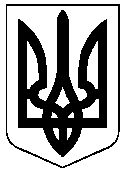 КОМУНАЛЬНЕ НЕКОМЕРЦІЙНЕ ПІДПРИЄМСТВО «МІСЬКА КЛІНІЧНА ЛІКАРНЯ №7» ХАРКІВСЬКОЇ МІСЬКОЇ РАДИДЛЯ ПРОЦЕДУРИ ЗАКУПІВЛІ -ВІДКРИТІ ТОРГИ З ОСОБЛИВОСТЯМИза кодом  ДК 021:2015:  33690000-3 Лікарські засоби різні  (Лабораторні реактиви та витратні матеріали)м.Харків — 2024Додаток № 1до тендерної документаціїФОРМА ТЕНДЕРНА ПРОПОЗИЦІЯ “ЦІНОВА ПРОПОЗИЦІЯ”Уважно вивчивши комплект тендерної документації цим подаємо на участь у торгах щодо предмету: ДК 021:2015:  33690000-3 Лікарські засоби різні  (Лабораторні реактиви та витратні матеріали)  (КНП «МКЛ №7» ХМР)  згідно технічним, якісним та кількісними вимогами предмета закупівлі та іншими вимогами тендерної документації, замовника свою тендерну пропозицію.Повне найменування учасника________________________________________________Адреса (юридична і фактична)________________________________________________           Телефон (факс) ____________________Е-mail ___________________________________Вивчивши тендерну документацію, на виконання зазначеного вище, ми, уповноважені на підписання Договору, маємо можливість та погоджуємося виконати вимоги Замовника на умовах, зазначених у комерційній частині цієї пропозиції  за наступними цінами:Примітка:* - Ціна за одиницю та загальна вартість пропозиції зазначається у гривнях з копійками, гривні від копійок відділяються комою «,», копійки позначаються двома десятковими знаками.1. Ми погоджуємося з умовами проєкту Договору, та з тим, що істотні умови Договору про закупівлю не можуть змінюватися після його підписання до виконання зобов’язань сторонами, у повному обсязі, крім випадків, визначених Постановою.2. Ми погоджуємося дотримуватися умов цієї пропозиції протягом 90 календарних днів із дати кінцевого строку подання тендерних пропозицій. 3. Ми погоджуємося з умовами, що ви можете відхилити нашу чи всі тендерні пропозиції згідно з умовами тендерної документації та розуміємо, що Ви не обмежені у прийнятті будь-якої іншої пропозиції з більш вигідними для Вас умовами.  4. Ми розуміємо та погоджуємося, що Ви можете відмінити процедуру закупівлі у разі наявності обставин для цього згідно із Постановою. 5. Ми зобов’язуємося укласти договір із Замовником не пізніше ніж через 15 днів з дня прийняття рішення про намір укласти договір про закупівлю відповідно до вимог тендерної документації. З метою забезпечення права на оскарження рішень Замовника договір про закупівлю не може бути укладено раніше ніж через 5 днів з дати оприлюднення на веб-порталі Уповноваженого органу повідомлення про намір укласти договір про закупівлю. Посада, прізвище, ініціали, підпис уповноваженої особи Переможця, завірені печаткою (за наявністю) ___________________________________________________________________________У разі надання пропозиції Учасником-неплатником ПДВ або, якщо предмет закупівлі не обкладається ПДВ, то такі пропозиції надаються без урахування ПДВ та в графі «Загальна вартість,грн з ПДВ» зазначається ціна без ПДВ, про що Учасник робить відповідну позначку. Ціна поданої пропозиції повинна включати в себе суми податків, зборів та інших платежів та витрат пов’язаних з поставкою товару.Додаток № 2до тендерної документаціїКваліфікаційні критерії та перелік документів, що підтверджують інформацію учасника про відповідність його таким критеріямДокументи для підтвердження відповідності пропозиції учасника кваліфікаційним критеріям, закріплених ч. 2 ст. 16 Закону:Таблиця 1 Довідка «Про виконання аналогічного(их) договору(ів)(Форма, яка подається Учасником на фірмовому бланку1)Посада, прізвище, ініціали, підпис уповноваженої особи підприємства/фізичної особи, завірені печаткою                      ____________(___________)МППримітка¹: у разі наявності фірмового бланкуДодаток № 3до тендерної документації
НА БЛАНКУ УЧАСНИКА (за наявності)ІНФОРМАЦІЯ ПРО УЧАСНИКАПовне та скорочене найменування учасника (для юридичних осіб) / 
П.І.Б. (для фізичних осіб):Код за ЄДРПОУ (для юридичних осіб) / 
реєстраційний номер облікової картки платника податків (для фізичних осіб):Місцезнаходження (юридична адреса для юридичних осіб) / 
місце проживання (для фізичних осіб):Адреса для листування, телефон, факс:Банківські реквізити:ПІБ посадової особи або представника учасника процедури закупівлі щодо підпису документів тендерної пропозиції та договору про закупівлю:Посада, прізвище, ініціали, підпис уповноваженої особи підприємства/фізичної особи, завірені печаткою                      ____________(___________)МПДодаток № 4до тендерної документаціїМедико-технічні вимогиДК 021:2015:  33690000-3 Лікарські засоби різні  (Лабораторні реактиви та витратні матеріали)Обсяг поставки товаруТаблиця 1                                                 Учасник закупівлі заповнює поля Таблиці 2 інформацією стосовно запропонованого Товару (відповідно до технічних вимог предмета закупівлі зазначених в Таблиці 1 цього додатку до тендерної документації) та надає у складі своєї тендерної пропозиції: Таблиця 2**У випадку, якщо учасник зазначає за однією назвою товару різних виробників та різні торгові назви, то така пропозиція оформлюється окремими рядками згідно з Таблицею 2.Загальні вимоги1. Товар, запропонований Учасником, повинен бути внесений до Державного реєстру медичної техніки та виробів медичного призначення та/або введений в обіг відповідно до законодавства у сфері технічного регулювання та оцінки відповідності, у передбаченому законодавством порядку. На підтвердження Учасник повинен надати завірену копію декларації відповідності або копію документів, що підтверджують  введення в обіг та/або експлуатацію (застосування) медичного виробу за результатами проходження процедури оцінки відповідності згідно вимог технічного регламенту. 2.  Гарантійний термін (строк) придатності товару, запропонованого учасником, на момент поставки повинен становити не менше як 80%  від загального терміну або 12 місяців від встановленого інструкцією терміну придатності. На підтвердження надається довідка в довільній формі про гарантії належного терміну придатності.3. Постачальник повинен забезпечити належні умови зберігання та транспортування товару. Упаковка повинна відповідати вимогам, встановленим до даного виду товару і захищати його від пошкоджень під час перевезення. На підтвердження, в складі пропозиції, Учасник повинен надати гарантійний лист.4. З метою запобігання поставки замовнику фальсифікованого товару, а також спроможність учасника поставити запропонований товар повинна підтверджуватись оригіналом гарантійного листа від виробника (якщо учасник не є виробником товару), або його уповноваженого представника в Україні (таке представництво повинно підтверджуватись копією відповідного листа, доручення, авторизації, тощо від виробника), або офіційного дистриб’ютора (таке представництво повинно підтверджуватись копією відповідного листа, доручення, авторизації, тощо від виробника),  що підтверджує можливість постачання учасником запропонованого товару в необхідній кількості, якості та в потрібні  терміни, визначені цією тендерною документацією та пропозицією учасника. На підтвердження Учасник повинен надати: оригінал/сканкопію листа виробника (представництва, філії виробника – якщо їх відповідні повноваження поширюються на територію України), або представника, дилера, дистриб'ютора, офіційно уповноваженого на це виробником, яким підтверджується можливість поставки Учасником товару, який є предметом даної процедури закупівлі, у кількості, та в терміни, визначені цією Документацією та пропозицією Учасника. Лист повинен включати в себе: назву Учасника, номер оголошення, а також назву предмета закупівлі.5. Наявність при поставці інструкцій українською мовою. На підтвердження, в складі пропозиції, Учасник повинен надати гарантійний лист. 6. Запропонований товар повинен відповідати вимогам чинного законодавства із захисту довкілля. Для підтвердження учасник надає довідку в довільній формі завіреною учасником про те, що технічні, якісні характеристики предмета закупівлі передбачають застосування заходів із захисту довкілля.Медико - технічні характеристики повинні відповідати або бути ліпшими за такі показники.Всі посилання на конкретну торговельну марку чи фірму, патент, конструкцію або тип предмета закупівлі, джерело його походження або виробника, якщо такі містяться у даній тендерній документації, слід читати з доповненням «або еквівалент».Якщо учасник пропонує інший товар (аналог або еквівалент) ніж передбачений цією документацією, учасник повинен надати у складі Тендерної пропозиції таблицю відповідності запропонованого товару медико-технічним вимогам, вказаним у цьому додатку. Запропонований Учасником еквівалент товару повинен бути наданий з обов’язковим наданням порівняльної таблиці з посиланням на сторінки документу, підтверджуючого характеристики продукту щодо медико-технічних вимог та упаковці.Додаток № 5до тендерної документаціїПідстави для відмови в участі у відкритих торгах, встановлені пунктом 47 особливостей, та інформація про спосіб підтвердження відсутності підстав для відхиленняДодаток № 6до тендерної документаціїЛист - згода на обробку персональних данихВідповідно до Закону України «Про захист персональних даних» даю згоду на обробку, використання, поширення та доступ до персональних даних, які передбачено Законом України «Про публічні закупівлі», а також згідно з нормами чинного законодавства, моїх персональних даних (у т.ч. паспортні дані, ідентифікаційний код, свідоцтво платника податків, банківські реквізити, розрахункові рахунки, електронні ідентифікаційні дані: номери телефонів, електронні адреси або інша необхідна інформація, передбачена законодавством), відомостей, які надаю про себе для забезпечення участі у процедурі відкритих торгів, цивільно-правових та господарських відносин.Посада, прізвище, ініціали, підпис уповноваженої особи УчасникаДодаток № 7до тендерної документаціїПРОЄКТ ДОГОВОРУ ПРО ЗАКУПІВЛЮ №м. Харків          			                                                                        «___» ______ 2024 р.КОМУНАЛЬНЕ НЕКОМЕРЦІЙНЕ ПІДПРИЄМСТВО «МІСЬКА КЛІНІЧНА ЛІКАРНЯ №7» ХАРКІВСЬКОЇ МІСЬКОЇ РАДИ, іменований далі «Замовник», в особі _________________________ ______________________________________________________________________________________,  що діє на підставі ________________________________________________________, з однієї сторони, та__________________________________________________________________________________, іменоване далі «Постачальник», в особі __________________________________________, що діє на підставі _________________, з другої сторони, в подальшому разом іменуються - Сторони, а кожна окремо - Сторона, в умовах воєнного стану відповідно до Указу Президента України від 24 лютого 2022 року № 64/2022 "Про введення воєнного стану в Україні", затвердженого Законом України від 24 лютого 2022 року № 2102-IX (зі змінами), відповідно до Закону України “Про публічні закупівлі” (зі змінами) з урахуванням «Особливостей здійснення публічних закупівель товарів, робіт і послуг для замовників, передбачених Законом України “Про публічні закупівлі”, на період дії правового режиму воєнного стану в Україні та протягом 90 днів з дня його припинення або скасування», затверджених Постановою Кабінету Міністрів України від 12 жовтня 2022 року № 1178 (зі змінами), вимог Цивільного кодексу України, Господарського кодексу України та інших нормативно-правових актів, уклали цей договір про наступне (далі –Договір): 1.Предмет договору1.1. Постачальник зобов’язується в порядку та на умовах, визначених цим Договором, поставити товар: код за ДК 021:2015:  33690000-3 Лікарські засоби різні  (Лабораторні реактиви та витратні матеріали) (далі - Товар), а Замовник зобов’язується в порядку та на умовах, визначених цим Договором, прийняти й оплатити такий Товар.1.2. Найменування/торговельна назва, одиниця виміру, ціна за одиницю виміру та кількість Товару, що постачається, зазначено у специфікації (Додаток №1), яка є невід’ємною частиною даного Договору.1.3. Постачальник має надати Замовнику всі необхідні документи (або їх завірені копії) –реєстраційні посвідчення, сертифікати якості, тощо, які встановлені чинним законодавством України для даного виду Товару.2.Ціна договору та порядок розрахунків2.1. Ціна цього Договору становить без ПДВ _________________________ грн. , ПДВ (____%) _____________ грн, усього з ПДВ_____________________________(_________________________ __________________________ - грн. _________ - коп.) ** Якщо на даний вид товару ПДВ не передбачено, вказати, на підставі якого нормативного документу цей товар звільнено від оподаткування ПДВ, та ціну Договору зазначити словами «без ПДВ».2.2. Валютою Договору є гривня України.2.3. Замовник проводить оплату Товару протягом 15-ти банківських днів з дати отримання Замовником видаткових накладних Постачальника. Постачальник надає Замовнику видаткові накладні з номером і датою Договору у трьох примірниках. 2.4. Ціна за одиницю Товару за Договором вказана у Специфікації (Додаток №1). Відповідальність за правильність формування ціни на Товар несе Постачальник.2.5. Постачальник визначає ціни на Товари, які він пропонує поставити за Договором, з урахуванням усіх своїх витрат на доставку, страхування Товару, податків і зборів, що сплачуються або мають бути сплачені, усіх інших витрат.2.6. У разі зміни ціни Постачальник повинен направити Замовнику повідомлення про зміни умов Договору, що викликані змінами складових цін та/або змінами в нормативно-правових актах, щодо формування цієї ціни або умов постачання Товару шляхом відправлення його на електронну адресу Замовника згідно Розділу 15 цього Договору.2.7. Джерело фінансування — кошти Національної служби здоров'я України.3.Поставка товару3.1. Строк поставки Товарів: з моменту підписання Договору до 25 грудня 2024 року.3.2. Місце постачання Товару:   61176, Україна, Харківська область, м.Харків, Салтівське шосе, 266.3.3. Поставка Товару визначається Замовником в заявці на поставку Товару, складеній Замовником за формою, встановленою у Додатку № 2, що є невід’ємною частиною цього Договору (далі за текстом – заявка на поставку) оформленої у письмовому вигляді засобами електронного зв’язку (e-mail), згідно Розділу 15 Договору.3.4. Протягом 2 (двох) робочих днів після отримання заявки на поставку Товару Постачальник зобов’язаний підтвердити Замовнику свою готовність поставити Товар або надає мотивоване звернення щодо зміни дати поставки Товару, вказаної Замовником у заявці на поставку Товару. Таке підтвердження або мотивоване звернення направляються Замовнику засобами електронного зв’язку (e-mail), згідно Розділу 15 Договору. Замовником може бути відмовлено в розгляді мотивованого звернення Постачальника щодо зміни дати поставки Товару без надання будь-яких пояснень та обґрунтувань щодо такої відмови. У разі ненадання Постачальником підтвердження готовності поставити Товар або мотивованого звернення щодо зміни дати поставки Товару протягом 2 (двох) робочих днів після отримання від Замовника заявки на поставку Товару така заявка на поставку вважається підтвердженою Постачальником.3.5. Термін поставки Товару – протягом 10-ти календарних днів, з моменту отримання заявки на поставку від Замовника.  3.6. Товар за останньою заявкою повинен бути повністю поставлений не пізніше 25 грудня 2024 року.3.7. Поставка Товару здійснюється Постачальником за власний рахунок (включаючи завантажувально-розвантажувальні роботи) до місць зберігання Товару за допомогою спеціалізованого транспорту, що забезпечує зберігання, комплектність і якість Товару, та який обладнаний у відповідності з вимогами щодо транспортування лікарських засобів, затвердженими нормативно-правовими актами чинного законодавства, з урахуванням фізико-хімічних властивостей Товару та температурного режиму транспортування. Час поставки – в межах робочого часу Замовника.3.8. Приймання-здача Товару по кількості проводиться відповідно до товаро-супровідних документів (видаткових накладних), по якості - відповідно до документів, які засвідчують якість Товару.3.9. При виникненні претензій щодо недопоставки Товару Замовник надсилає таку претензію Постачальнику, оформлену у письмовому вигляді засобами електронного зв’язку (e-mail), згідно Розділу 15 Договору. Постачальник з моменту отримання претензії повинен провести допоставку протягом 3-х діб.3.10. Право власності і ризику переходить до Замовника з моменту передачі Товару, що фіксується накладною про приймання Товару.4.Якість та гарантії4.1. Постачальник гарантує якість Товару. Товар має в усьому відповідати державним стандартам України, умовам і вимогам, що чинні та діють до Товарів даного типу в Україні.4.2. Постачальник несе відповідальність за якість і кількість Товарів, своєчасність поставки та надає всі необхідні супровідні документи.4.3. Термін придатності діє строком, встановленого виробником товару, та вказаного на упаковці товару. На дату передачі товару від Постачальника Замовнику, термін придатності товару становить не менше як 80 відсотків від вказаного на упаковці.4.3. У разі поставки Товару неналежної якості або Товару, що не буде відповідати вимогам державних стандартів, Постачальник зобов’язується за свій рахунок протягом 5-ти робочих днів після отримання повідомлення Замовника на пошту Постачальника ,згідно Розділу 15 Договору, усунути недоліки або замінити неякісний Товар на Товар належної якості.4.4. Постачальник зобов’язується прийняти від Замовника Товари в разі отримання Замовником Припису (Розпорядження) Державної служби з лікарських засобів про заборону застосування та замінити на інші серії в термін, що не перевищує 3-х робочих днів.4.5.  Товар, що поставляється  не має бути походженням з Російської федерації/республіки Білорусь/Ісламська республіка Іран. У разі поставки товару походженням з Російської федерації/республіки Білорусь/Ісламська республіка Іран такий товар не приймається Замовником, до Постачальника застосовуються штрафні санкції відповідно до умов Договору.5. Упаковка та маркування5.1. Товар повинен відправлятись Замовнику в упаковці, яка відповідає характеру Товару і захищає Товар від пошкоджень під час перевезення (доставки). Товар повинен передаватися Замовнику в упаковці підприємства виробника, яка не повинна бути деформованою або пошкодженою. 5.2. На упаковці обов’язкова наявність маркування, що дозволяє установити завод виробник, найменування, номер серії, терміни придатності та інші характеристики, що зазначаються нормативно - технічною документацією.5.3. Товар, отриманий розпакованим або у неналежній упаковці має бути замінений Постачальником за власний рахунок продовж 3-х робочих днів з моменту постачання.6.Права та обов’язки сторін6.1. Замовник зобов’язаний: 6.1.1. Своєчасно та в повному обсязі сплачувати за поставлений Товар;6.1.2. Прийняти поставлений Товар згідно з видатковою накладною;6.1.3. Направляти заявку із зазначенням усіх необхідних відомостей для здійснення поставки відповідної партії Товару6.2. Замовник має право:6.2.1. Зменшувати обсяг закупівлі Товарів та загальну вартість цього Договору залежно від фактичної потреби. У такому разі Сторони вносять відповідні зміни до цього Договору, що фіксується у додатковій угоді.6.2.2. Достроково розірвати цей Договір, повідомивши про це Постачальника у строк 10 календарних днів.6.2.3. Контролювати поставку Товару у строки, встановлені цим Договором;6.2.4. Повернути видаткову накладну Постачальнику без здійснення оплати в разі неналежного оформлення документів  (відсутність печатки, підписів, невідповідність реквізитів предмету Договору, вказаних в Специфікації (Додаток №1)).6.2.5. На відшкодування збитків та сплату неустойки (штрафу, пені тощо) у випадках невиконання та/або не належного виконання Постачальником своїх зобов’язань за цим Договором.6.2.6.  Інші права, передбачені цим Договором та законодавством України.6.3. Постачальник зобов’язаний:6.3.1. Забезпечити поставку Товару у строки, встановлені цим Договором;6.3.2. Забезпечити поставку Товару, якість якого відповідає умовам, установленим Розділом 4 цього Договору;6.3.3. Нести всі ризики та витрати, пов’язані з поставкою Товару, включаючи оплату податків, зборів, інших обов’язкових платежів у відповідності до вимог чинного законодавства України до моменту надання Товару Замовнику в місці, встановленому умовами даного Договору, і в обумовлений Договором строк;6.3.4. Оформити та надати Замовнику разом з Товаром відповідні накладні на Товар та інші належним чином оформлені документи, передбачені вимогами чинного законодавства України та даного Договору;6.3.5.  Виконувати інші обов’язки, передбачені цим Договором та законодавством України.6.4. Постачальник має право:6.4.1. Своєчасно та в повному обсязі отримати плату за поставлений Товар;6.4.2. На дострокову поставку Товару за письмовим погодженням Замовника;6.4.3. У разі невиконання зобов’язань Замовником Постачальник має право достроково розірвати цей Договір, повідомивши про це Замовника у строк 20 календарних днів;6.4.4. Інші права, передбачені цим Договором та законодавством України.7. Відповідальність Сторін7.1. У разі невиконання або неналежного виконання своїх зобов’язань, передбачених даним Договором, Сторони несуть відповідальність передбачену цим Договором та відповідно до чинного законодавства України.7.2. У разі невиконання або неналежного виконання Сторонами своїх зобов’язань за цим Договором винна Сторона, що встановлюється за згодою Сторін або за рішенням суду, повинна відшкодувати іншій Стороні на її вимогу завдану шкоду в повному обсязі, якщо вона завдана в період чи внаслідок виконання умов цього Договору.7.3. За порушення строку поставки Товару або строку заміни неякісного (невідповідного) Товару на якісний (відповідний), Постачальник на вимогу Замовника сплачує пеню у розмірі 0,1 % вартості Товару з урахуванням ПДВ (ПДВ враховується, якщо Постачальник є платником ПДВ), з якої допущено прострочення виконання зобов’язань, за кожен день прострочення, а за прострочення понад 30 днів Постачальник додатково сплачує штраф у розмірі 7 % вказаної вартості з урахуванням ПДВ (ПДВ враховується, якщо Постачальник є платником ПДВ).7.4. За порушення умов зобов’язання щодо якості поставленого Товару, Постачальник на вимогу Замовника сплачує на користь Замовника штраф у розмірі 20 % від вартості неякісного Товару з урахуванням ПДВ ((ПДВ враховується, якщо Постачальник є платником ПДВ).7.5. У всьому іншому, що не передбачено Договором, Сторони несуть відповідальність згідно чинного законодавства України.7.6. Штрафні санкції, зазначені в п.7.3. та п.7.4. даного Договору сплачуються Постачальником протягом 10 робочих днів, після отримання відповідної вимоги Замовника,  оформленої у письмовому вигляді, засобами електронного зв’язку (e-mail), згідно Розділу 15 Договору7.7.  До оплати Постачальником штрафу/ів та/або пені, передбачених даним Розділом 7 «Відповідальність Сторін» цього Договору, Замовник на суму таких штрафних санкцій має право призупинити (не здійснювати) оплату за Товар.7.8. За несвоєчасну оплату поставленого Товару Замовник сплачує на користь Постачальника пеню у розмірі подвійної облікової ставки НБУ, яка діяла на момент прострочення оплати, від розміру несвоєчасно виконаних зобов’язань за кожен день прострочення.7.9. Сплата штрафних санкцій не звільняє Сторони від належного виконання ними своїх зобов’язань за даним Договором.7.10. Шкода (збитки), завдана (ні) Замовнику в разі невиконання або несвоєчасного виконання зобов’язань Постачальником, відшкодовуються Замовнику в повному обсязі з урахуванням індексу інфляції.7.11. Постачальник несе відповідальність за наявність ліцензій та інших дозвільних документів, необхідних для постачання Товарів, відповідно до чинного законодавства України.7.12. У випадку, якщо невиконання або неналежне виконання умов цього Договору однією із Сторін завдало збитків іншій Стороні, винна Сторона відшкодовує їх іншій Стороні в повному обсязі в частині, не покритій неустойкою (штрафом, пенею).7.13. Сторони не несуть відповідальності за порушення своїх зобов’язань за цим Договором, якщо воно сталося не з їх вини.8. Оперативно-господарські санкції8.1. Сторони дійшли взаємної згоди щодо можливості застосування оперативно-господарської санкції, зокрема відмови від встановлення на майбутнє господарських відносин із стороною, яка порушує зобов’язання (пункт 4 частини першої статті 236 Господарського кодексу України).8.2. Відмова від встановлення на майбутнє господарських відносин із стороною, яка порушує зобов’язання, може застосовуватися Замовником до Постачальника за невиконання Постачальником своїх зобов’язань перед Замовником в частині, що стосується:якості поставленого товару;розірвання аналогічного за своєю природою Договору із Замовником у разі прострочення строку поставки товару;розірвання аналогічного за своєю природою Договору із Замовником у разі прострочення строку усунення дефектів.8.3. У разі порушення Постачальником умов щодо порядку та строків постачання товару, якості поставленого товару Замовник має право в будь-який час, як протягом строку дії цього договору про закупівлю, так і протягом одного року після спливу строку дії цього Договору, застосувати до Постачальника оперативно-господарську санкцію у формі відмови від встановлення на майбутнє господарських зв’язків (далі – Санкція).8.4. Строк дії Санкції визначає Замовник, але він не буде перевищувати трьох років з моменту початку її застосування. Замовник повідомляє Постачальника про застосування до нього Санкції та строк її дії шляхом направлення повідомлення у спосіб, передбачений цим Договором (письмова заявка направляється Замовником на електронну адресу Постачальника згідно Розділу 15 Договору з подальшим направленням цінним листом з описом вкладення та повідомленням на поштову адресу Постачальника  __________________________________). Усі документи (листи, повідомлення, інша кореспонденція та ін.), що будуть відправлені Замовником на адресу Постачальника, вказану в цьому Договорі, вважаються такими, що були відправлені належним чином належному отримувачу до тих пір, поки Постачальник письмово не повідомить Замовника про зміну свого місцезнаходження (із доказами про отримання Замовником такого повідомлення). Уся кореспонденція, що направляється Замовником, вважається отриманою Постачальником не пізніше 14-ти днів з моменту її відправки Замовником на адресу Постачальника, зазначену в цьому Договорі.9. Форс–мажорні обставини (обставини непереборної сили)9.1. Виконавець підтверджує здатність виконати поставку Товару та гарантує належне  виконання  зобов’язань  за цим  Договором в умовах воєнного стану, запровадженого Указом Президента України від 24.02.2022р. №64/2022 (зі змінами та доповненнями).9.2. Сторони звільняються від відповідальності за невиконання або неналежне виконання зобов'язань за цим Договором у разі виникнення обставин непереборної сили, які не існували під час укладання Договору та виникли поза волею Сторін (аварія, катастрофа, стихійне лихо, епідемія, епізоотія, війна тощо). 9.3. Сторона, що не може виконувати зобов'язання за цим Договором унаслідок дії обставин непереборної сили, повинна не пізніше ніж протягом 5 днів з моменту їх виникнення повідомити про це іншу Сторону у письмовій формі. 9.4. Доказами виникнення обставин непереборної сили та строку їх дії є відповідні документи, які видаються Торгово-промисловою Палатою чи іншим компетентним органом, що посвідчує існування даних обставин.9.5. У разі коли строк дії обставин непереборної сили продовжується більше ніж 30 днів, кожна із Сторін в установленому порядку має право розірвати цей Договір  в односторонньому порядку, повідомивши письмово (шляхом направлення цінного листа з описом вкладення та повідомленням про вручення або електронною поштою на електронну адресу іншої Сторони, зазначену в Розділі 15 Договора)  за  10 календарних днів до дати його розірвання, зазначеної в повідомленні, або досягти домовленості щодо продовження термінів виконання зобов’язань за Договором. Договір вважається розірваним з дня отримання Стороною повідомлення про відмову іншої Сторони від Договору або з п’ятого календарного дня з дати направлення Стороною повідомлення про відмову від Договору залежно від того, яка подія станеться раніше.9.6. Сторона не має права посилатися на обставини непереборної сили, як на підставу звільнення її від відповідальності, якщо на момент виникнення обставин непереборної сили Сторона, яка підпала під їх дію, прострочила виконання своїх зобов’язань за Договором.9.7. Неповідомлення/несвоєчасне повідомлення Стороною, для якої настали форс-мажорні обставини (обставини непереборної сили), іншу Сторону про їх настання або припинення веде до втрати права Сторони посилатись на такі обставини як на підставу, що звільняє її від відповідальності за невиконання/несвоєчасне виконання зобов’язань за цим Договором.10. Вирішення спорів10.1. У випадку виникнення спорів або розбіжностей Сторони зобов'язуються вирішувати їх шляхом взаємних переговорів та консультацій. 10.2. У разі недосягнення Сторонами згоди спори (розбіжності) вирішуються у судовому порядку.11.  Антикорупційні застереження11.1. Сторони зобов’язуються забезпечити повну відповідальність своїх працівників за дотримання вимог чинного антикорупційного законодавства України.11.2. При виконанні своїх зобов’язань за даним Договором, Сторони, їх афілійовані особи, працівники, посередники, погоджуються не надавати та/або не пропонувати, та/або не обіцяти іншій Стороні (її посадовим (службовим) особам) або іншим (третім) особам, будь-якої неправомірної вигоди, тобто не здійснювати (не пропонувати здійснити), прямо чи опосередковано, передачі грошових коштів або іншого майна, надання переваг, пільг, послуг, нематеріальних активів, будь-якої іншої вигоди нематеріального чи не грошового характеру без законних на те підстав, з метою вчинити вплив на рішення іншої Сторони чи її посадових (службових) осіб, для отримання будь-якої неправомірної вигоди в інтересах Сторони (її посадових (службових) осіб) або інших (третіх) осіб.11.3. Сторони гарантують, що їх афілійовані особи, працівники, посередники, не використовують надані їм службові повноваження чи пов’язані з ними можливості з метою одержання неправомірної вигоди  для себе, іншої Сторони договору  чи інших (третіх) осіб, в тому числі з метою схилити  до протиправного використання наданих їй службових повноважень чи пов’язаних з ними можливостей.11.4. Кожна із Сторін цього Договору відмовляється від стимулювання будь-яким чином працівників іншої Сторони, в тому числі шляхом надання грошових сум, подарунків, безоплатного виконання на їх адресу робіт (послуг) та іншими, не поіменованими у цьому пункті способами, що ставить працівника в певну залежність і спрямованого на забезпечення виконання цим працівником будь – яких дій на користь стимулюючої його Сторони.11.5. Під діями працівника, здійснюваними на користь стимулюючої його Сторони, розуміються:надання невиправданих переваг у порівнянні з іншими контрагентами;надання будь – яких гарантій;прискорення існуючих процедур;інші дії, що виконуються працівником в рамках своїх посадових обов’язків, але йдуть врозріз з принципами прозорості та відкритості взаємовідносин між Сторонами.11.6. Сторони гарантують, що їх працівники повідомлені  про кримінальну, адміністративну, цивільно-правову та дисциплінарну відповідальність за  корупційні або пов’язані з корупцією правопорушення.11.7 Сторони цього Договору визнають вжиття заходів щодо запобігання корупції та контролюють їх дотримання. При цьому Сторони докладають розумні зусилля, щоб мінімізувати ризик ділових відносин з контрагентами, які можуть бути залучені в корупційну діяльність, а також надають взаємне сприяння один одному з метою запобігання корупції. При цьому Сторони забезпечують реалізацію процедур з проведення перевірок з метою запобігання ризиків залучення Сторін у корупційну діяльність.11.8. Сторони розуміють, що їх можливі неправомірні дії та порушення антикорупційних умов цього Договору можуть спричинити за собою несприятливі наслідки – від зниження рейтингу надійності контрагента до істотних обмежень по взаємодії з контрагентом, аж до розірвання цього Договору.11.9. Сторони зобов’язані терміново повідомити про корупційні або пов’язані з корупцією правопорушення (в т.ч. пропозиції одержання неправомірної вигоди, факт одержання такої вигоди, про конфлікт інтересів тощо) іншу Сторону у письмовому вигляді. Після письмового повідомлення, відповідна Сторона має право призупинити виконання зобов’язань за цим Договором до отримання підтвердження, що порушення не відбулося або не відбудеться. Це підтвердження повинне бути надіслане протягом 10 (десяти) робочих днів з дати направлення письмового повідомлення.11.10. У письмовому повідомленні Сторона зобов’язана викласти факти та надати матеріали, які достовірно підтверджують або дають підставу припускати, що відбулося або може відбутися порушення будь-яких положень антикорупційних застережень контрагентом, його афілійованими особами, працівниками, посередниками.11.11. Сторони гарантують повну конфіденційність при виконанні антикорупційних умов цього Договору, а також відсутність негативних наслідків як для Сторін в цілому, так і для конкретних працівників Сторони, які повідомили про факт порушень.12. Строк дії договору12.1. Цей Договір набирає чинності з дня його укладення ________________і діє до 31.12.2024 року, але в будь якому випадку до повного виконання сторонами своїх зобов’язань. 12.2. Цей Договір укладається і підписується у 2-х (двох) примірниках, що мають однакову юридичну силу.12.3. Дія даного Договору припиняється у разі:- закінчення строку, на який він був укладений;- достроково розірвання  за згодою Сторін або за рішенням суду;- інших підстав, передбачених законодавством. 13. Інші умови13.1 Істотними умовами цього Договору про закупівлю є предмет (найменування, кількість, якість), ціна та строк дії договору про закупівлю. Інші умови договору про закупівлю істотними не є та можуть змінюватися відповідно до норм Господарського та Цивільного кодексів.13.2 Істотні умови Договору про закупівлю не можуть змінюватися після його підписання до виконання зобов'язань Сторонами в повному обсязі, крім випадків:1) зменшення обсягів закупівлі, зокрема з урахуванням фактичного обсягу видатків Замовника. Сторони можуть внести зміни до договору про закупівлю у разі зменшення обсягів закупівлі, зокрема з урахуванням фактичного обсягу видатків Замовника, а також у випадку зменшення обсягу споживчої потреби товару / обсягу робіт / обсягу послуг. У такому випадку ціна договору про закупівлю зменшується залежно від зміни таких обсягів;2) погодження зміни ціни за одиницю товару в договорі про закупівлю у разі коливання ціни такого товару на ринку, що відбулося з моменту укладення договору про закупівлю або останнього внесення змін до договору про закупівлю в частині зміни ціни за одиницю товару. Зміна ціни за одиницю товару здійснюється пропорційно коливанню ціни такого товару на ринку (відсоток збільшення ціни за одиницю товару не може перевищувати відсоток коливання (збільшення) ціни такого товару на ринку) за умови документального підтвердження такого коливання та не повинна призвести до збільшення суми, визначеної в договорі про закупівлю на момент його укладення. У разі коливання ціни такого товару  на ринку, що відбулося з моменту укладення договору про закупівлю або останнього внесення змін до договору про закупівлю в частині зміни ціни за одиницю товару, Постачальник письмово звертається до Замовника щодо зміни ціни за одиницю товару. Наявність факту коливання ціни такого товару на ринку підтверджується довідкою/ами або листом/ами (завіреними копіями цих довідки/ок або листа/ів) відповідних органів, установ, організацій, які уповноважені надавати відповідну інформацію щодо коливання ціни такого товару на ринку. Такі коливання ціни на ринку повинні бути наявні саме на момент внесення таких змін, у документі, який видає компетентна організація, має бути зазначена чинна ринкова ціна на товар і її порівняння з ринковою ціною станом на дату, з якої почалися змінюватися ціни на ринку,як у бік збільшення, так і в бік зменшення (тобто наявності коливання). Документ про зміну ціни повинен містити належне підтвердження викладених в ньому даних,проведених досліджень коливання ринку,джерел інформації тощо. Постачальник повинен письмово обґрунтувати, чому таке підвищення цін на ринку зумовлює неможливість виконання договору по запропонованій Замовнику ціні,навести причини, через які виконання договору стало для нього вочевидь невигідним. Постачальник також має довести, що підвищення ціни є непрогнозованим(його неможливо було передбачити і закласти в ціну товару на момент подання постачальником пропозиції);3) покращення якості предмета закупівлі за умови, що таке покращення не призведе до збільшення суми, визначеної в договорі про закупівлю. Сторони можуть внести зміни до договору у разі покращення якості предмета закупівлі за умови, що така зміна не призведе до зміни предмета закупівлі та відповідає тендерній документації в частині встановлення вимог та функціональних характеристик до предмета закупівлі і є покращенням його якості. Підтвердженням можуть бути документи технічного характеру з відповідними висновками, наданими уповноваженими органами, що свідчать про покращення якості, яке не впливає на функціональні характеристики предмета закупівлі;4) продовження строку дії договору про закупівлю та строку виконання зобов’язань щодо передачі товару у разі виникнення документально підтверджених об’єктивних обставин, що спричинили таке продовження, у тому числі обставин непереборної сили, затримки фінансування витрат замовника, за умови що такі зміни не призведуть до збільшення суми, визначеної в договорі про закупівлю. Форма документального підтвердження об’єктивних обставин визначатиметься Замовником у момент виникнення об’єктивних обставин (з огляду на їхні особливості) з дотриманням чинного законодавства;5) погодження зміни ціни в договорі про закупівлю в бік зменшення (без зміни кількості (обсягу) та якості товарів, робіт і послуг). Сторони можуть внести зміни до Договору в разі узгодженої зміни ціни в бік зменшення (без зміни кількості (обсягу) та якості товарів);6) зміни ціни в договорі про закупівлю у зв’язку зі зміною ставок податків і зборів та/або зміною умов щодо надання пільг з оподаткування – пропорційно до зміни таких ставок та/або пільг з оподаткування, а також у зв’язку зі зміною системи оподаткування пропорційно до зміни податкового навантаження внаслідок зміни системи оподаткування. Сторони можуть внести зміни до Договору в разі зміни згідно із законодавством ставок податків і зборів та/або зміною умов щодо надання пільг з оподаткування – пропорційно до зміни таких ставок та/або пільг з оподаткування, а також у зв’язку зі зміною системи оподаткування пропорційно до зміни податкового навантаження внаслідок зміни системи оподаткування. Зміна ціни у зв’язку зі зміною ставок податків і зборів та/або зміною умов щодо надання пільг з оподаткування — пропорційно до зміни таких ставок та/або пільг з оподаткування, а також у зв’язку з зміною системи оподаткування пропорційно до зміни податкового навантаження внаслідок зміни системи оподаткування. Може відбуватися як в бік збільшення, так і в бік зменшення, сума Договору може змінюватися залежно від таких змін без зміни обсягу закупівлі. Підтвердженням можливості внесення таких змін будуть чинні (введені в дію) нормативно-правові акти Держави;7) зміни умов у зв’язку із застосуванням положень частини шостої статті 41 Закону, а саме дія договору про закупівлю може бути продовжена на строк, достатній для проведення процедури закупівлі на початку наступного року в обсязі, що не перевищує 20 відсотків суми, визначеної в початковому договорі про закупівлю, укладеному в попередньому році, якщо видатки на досягнення цієї цілі затверджено в установленому порядку. Ці зміни можуть бути внесені до закінчення терміну дії договору про закупівлю. 20 % будуть відраховуватись від початкової суми укладеного договору про закупівлю на момент укладення договору про закупівлю згідно з ціною переможця процедури закупівлі.13.3. Постачальник  не  є  особою  у якої  заборонено  здійснювати закупівлі  відповідно до Постанови КМУ  від 12.10.2022 р. № 1178 (зі змінами).13.4. Будь-які зміни і доповнення до даного Договору, в тому числі щодо коригування його ціни, вважаються дійсними, якщо вони оформлені в письмовому вигляді та підписані уповноваженими на це представниками Сторін.13.5. Зміни до Договору можуть вноситись у випадках, зазначених у цьому Договорі та оформляються у письмовій формі шляхом укладення додаткового договору (угоди). Пропозицію щодо внесення змін до Договору може зробити кожна із Сторін Договору. Пропозиція щодо внесення змін до Договору має містити обґрунтування необхідності внесення таких змін і виражати намір особи, яка її зробила, вважати себе зобов'язаною у разі її прийняття. Обмін інформацією щодо внесення змін до Договору здійснюється у письмовій формі  шляхом листування на електронні адреси Сторін згідно Розділу 15 цього Договору.13.6. Зміна договору допускається лише за згодою сторін, якщо інше не встановлено Договором або законом. В той же час, Договір може бути змінено або розірвано за рішенням суду на вимогу однієї із сторін у разі істотного порушення Договору другою стороною та в інших випадках, встановлених договором або законом.13.7. Положення даного Договору є комерційною таємницею і не можуть передаватись третім особам без попередньої письмової згоди на це іншої Сторони, крім випадків, прямо передбачених чинним законодавством України.  У разі, якщо одній із Сторін при виконанні Договору стала відома інформація, що належить до комерційної таємниці іншої Сторони, то така Сторона не має права її розголошувати.13.8. Сторона несе повну відповідальність за правильність вказаних нею у цьому Договорі реквізитів та зобов'язується своєчасно у письмовій формі повідомляти іншу Сторону про їх зміну, а у разі неповідомлення несе ризик настання пов'язаних із ним несприятливих наслідків.13.9. У випадку будь-яких змін: місцезнаходження, платіжних реквізитів, підписантів, статусу платника податку тощо, відповідна Сторона повинна повідомити іншу протягом 3 (трьох) робочих днів  засобами електронного зв’язку (e-mail), згідно Розділу 15 Договору. У разі неповідомлення, винна Сторона несе ризик настання пов’язаних із ним несприятливих наслідків.13.10. У випадку неповідомлення або несвоєчасного повідомлення Постачальником   про зміну свого місцезнаходження Замовником вважається, що всі листи (заявки, повідомлення тощо), надіслані до моменту належного повідомлення відповідно до реквізитів в Розділі 15 Договору, вважаються такими, що надіслані за належною адресою місцезнаходження останнього.13.11. Сторони погодились, що їх персональні дані, які стали відомі Сторонам в зв’язку з укладанням цього Договору включаються до баз персональних даних Сторін.13.12. Підписуючи даний Договір, Сторони, згідно Закону України «Про захист персональних даних» підтверджують, що надали одна одній взаємну згоду на збір, обробку, зберігання, зміну та використання своїх персональних даних, з метою підтвердження повноважень суб’єкта на укладання, зміну та розірвання Договору, забезпечення реалізації адміністративно-правових, господарських і податкових відносин, відносин у сфері бухгалтерського обліку та статистики, а також для забезпечення реалізації інших передбачених законодавством відносин.13.13.  Постачальник  відповідно до Закону України «Про захист персональних даних» № 2297-VI від 01.06.2010 р. надає згоду на обробку його персональних даних з первинних джерел з метою: ведення господарської діяльності відповідно до Господарського кодексу України, Цивільного кодексу України, Податкового кодексу України, Закону України «Про бухгалтерський облік та фінансову звітність в Україні». Відповідно до Закону України «Про відкритість використання публічних коштів» Сторони підтверджують, що надали одна одній взаємну згоду на використання персональних даних через систему «Офіційний портал публічних фінансів України Edata» та «Офіційний майданчик електронної системи публічних закупівель України ProZorro».13.14.  Зміст Договору визначено Сторонами при повному розумінні його положень та умов на основі вільного волевиявлення Сторін.13.15. Жодна із Сторін не вправі передавати обов’язки за цим Договором третій Стороні без попередньої письмової згоди на це іншої Сторони.13.16. Цей Договір укладається і підписується українською мовою у двох автентичних примірниках, що мають однакову юридичну силу, один з яких зберігається у Замовника, другий у Постачальника.13.17. Постачальник згідно Податкового кодексу України є платником _______________________та являється суб’єктом _________________________________ (мікро,малого,середнього або великого) підприємництва.13.18. Замовник є неприбутковим підприємством та являється платником ПДВ.13.19. Керуючись нормами Закону України “Про електронні документи та електронний документообіг”, Закону України “Про електронні довірчі послуги”, Закону України “Про бухгалтерський облік та фінансову звітність в Україні”, Сторони погодили, що підписання цього договору, додаткових договорів(угод) до цього Договору, листів, первинних документів уповноваженими особами Сторін може здійснюватися власноручно в паперовій формі, або із використанням кваліфікованого або удосконаленого електронного підпису в електронній формі. Водночас цей Договір, додаткових договорів (угод) до нього, первинних документів, які складені в електронній формі та підписані з використанням  кваліфікованих або удосконалених електронних підписів уповноважених осіб Сторін, вважатимуться оригіналом та належним підтвердженням господарських операцій.14. Додатки до Договору14.1. Невід'ємною частиною цього Договору є: Додаток №1 – Специфікація, Додаток №2 - Заявка на поставку.14.2. Усі додаткові угоди та додатки до цього Договору є його невід'ємною частиною і мають юридичну силу у разі, якщо вони викладені у письмовій формі, підписані Сторонами та скріплені їх печатками.15. Місцезнаходження та банківські реквізити сторінДодаток № 1 до Договору про закупівлю № _______________ від «___» _____________ 2024рСПЕЦИФІКАЦІЯПід товаром, що постачається за договором № _____________від _____________ розуміється товар за кодом  ДК 021:2015:  33690000-3 Лікарські засоби різні  (Лабораторні реактиви та витратні матеріали)Загальна вартість по Специфікації сума без ПДВ________________грн. ,  ПДВ (_____ %) - _______грн., з ПДВ_____________________ (___________________________ грн.  ____ коп.) ** Якщо на даний вид товару ПДВ не передбачено, вказати, на підставі якого нормативного документу цей товар звільнено від оподаткування ПДВ, та ціну Договору зазначити словами «без ПДВ».*Якщо на даний вид товару  ПДВ не передбачено, має зазначити словами «без ПДВ».ЗАМОВНИККОМУНАЛЬНЕ НЕКОМЕРЦІЙНЕ ПІДПРИЄМСТВО «МІСЬКА КЛІНІЧНА ЛІКАРНЯ №7» ХАРКІВСЬКОЇ МІСЬКОЇ РАДИ________________--------------- Завершення форми ---------------ЗАТВЕРДЖЕНОУповноваженою особоюпротокол № 38/24/2 від «27 березня »  2024 року_________________ В.А. РєзнікЗАТВЕРДЖЕНОУповноваженою особоюпротокол № 38/24/2 від «27 березня »  2024 року_________________ В.А. РєзнікТЕНДЕРНА ДОКУМЕНТАЦІЯТЕНДЕРНА ДОКУМЕНТАЦІЯ№Розділ 1. Загальні положенняРозділ 1. Загальні положення1231Терміни, які вживаються в тендерній документаціїТендерну документацію розроблено відповідно до вимог постанови Кабінету Міністрів України від 12 жовтня 2022 р. №1178 «Особливості здійснення публічних закупівель товарів, робіт і послуг для замовників, передбачених Законом України «Про публічні закупівлі», на період дії правового режиму воєнного стану в Україні та протягом 90 днів з дня його припинення або скасування» (далі – Особливості) та Закону України «Про публічні закупівлі» (зі змінами, далі – Закон) та інших нормативних документів чинного законодавства України у сфері публічних закупівель. Терміни вживаються в значеннях, визначених Законом та постановою Кабінету Міністрів України від 24 лютого 2016 р. №166 «Про затвердження Порядку функціонування електронної системи закупівель та проведення авторизації електронних майданчиків». Терміни «резидент» та «нерезидент» вживаються у значенні резидент України та нерезидент України у відповідності до норм Податкового кодексу України.2Інформація про замовника торгів2.1повне найменування, ідентифікаційний код замовника в Єдиному державному реєстрі юридичних осіб, фізичних осіб - підприємців та громадських формувань, його категоріяКОМУНАЛЬНЕ НЕКОМЕРЦІЙНЕ ПІДПРИЄМСТВО «МІСЬКА КЛІНІЧНА ЛІКАРНЯ №7” ХАРКІВСЬКОЇ МІСЬКОЇ РАДИ. КОД ЄДРПОУ 226480322.2місцезнаходження61176, Україна, Харківська область, м. Харків, Салтівське шосе, 2662.3посадова особа замовника, уповноважена здійснювати зв'язок з учасникамиПІБ: Рєзнік Віра АнатоліївнаПосада:  фахівець з публічних закупівельЗасоби зв’язку: тел. +380577251886E-mail: reznik868@ukr.net3Процедура закупівліВідкриті торги (з урахуванням особливостей, які передбачені постановою Кабінету Міністрів України від 12 жовтня 2022 р. №1178 «Особливості здійснення публічних закупівель товарів) (далі по тексту ціє тендерної документа - відкриті торги; відкриті торги з особливостями; тендер; торги)4Інформація про предмет закупівлі4.1назва предмета закупівліДК 021:2015:  33690000-3 Лікарські засоби різні  (Лабораторні реактиви та витратні матеріали)4.1.1Коди відповіднихкласифікаторів предмета закупівлі (за наявності)ДК 021:2015:  33690000-3 Лікарські засоби різніНК 024:2023 — згідно Додатку 4 до тендерної документації4.1.2код за ДК 021:2015 «ЄЗС», що найбільше відповідає назві номенклатурної позиції предмета закупівлі (за наявності)ДК 021:2015: 33696500-0 — Лабораторні реактивиДК 021:2015: 33695000-8 — Продукція медичного призначення, крім лікарських засобів4.2опис окремої частини (частин) предмета закупівлі (лота), щодо якої можуть бути подані тендерні пропозиціїПоділ предмета на лоти не передбачено. Закупівля здійснюється по предмету в цілому.4.3місце, кількість, обсяг поставки товарів (надання послуг, виконання робіт)Місце поставки товару: КОМУНАЛЬНЕ НЕКОМЕРЦІЙНЕ ПІДПРИЄМСТВО «МІСЬКА КЛІНІЧНА ЛІКАРНЯ №7” ХАРКІВСЬКОЇ МІСЬКОЇ РАДИ. 61176, Україна, Харківська область, м. Харків, Салтівське шосе, 266Вимоги до предмета закупівлі в т.ч обсягу закупівлі,більш детально визначені у Додатку №4.4.4строк поставки товарів (надання послуг, виконання робіт)До 25.12.2024 року.4.5очікувана вартість предмета закупівлі319864.00   грн з ПДВ4.6інформація про прийняття чи неприйняття до розгляду тендерної пропозиції, ціна якої є вищою ніж очікувана вартість предмета закупівлі, визначена замовником в оголошенні про проведення відкритих торгівЗамовник не приймає до розгляду тендерні пропозиції, ціна яких є вищою ніж очікувана вартість предмета закупівлі, визначена замовником в оголошенні про проведення відкритих торгів. У разі надання учасником тендерної пропозиції, ціна якої є вищою ніж очікувана вартість предмета закупівлі, визначена замовником в оголошенні про проведення відкритих торгів, така тендерна пропозиція буде відхилена відповідно до абзацу четвертого підпункту 2 пункту 44 цих особливостей.5Недискримінація учасниківВітчизняні та іноземні учасники всіх форм власності та організаційно-правових форм беруть участь у процедурах закупівель на рівних умовах.6Інформація про валюту, у якій повинно бути розраховано та зазначено ціну тендерної пропозиціїВалютою тендерної пропозиції є гривня;у разі якщо учасником процедури закупівлі є нерезидент, такий учасник може зазначити ціну тендерної пропозиції у доларах США;при розкритті тендерних пропозицій ціна такої тендерної пропозиції перераховується у гривні за офіційним курсом до доларів США, установленим Національним банком України на дату розкриття тендерних пропозицій.7Інформація про мову (мови), якою (якими) повинно бути складено тендерні пропозиціїУсі документи, що входять до складу тендерної пропозиції учасника та підготовлені безпосередньо учасником, повинні бути складені українською мовою, якщо інше не передбачено умовами цієї тендерної документації.Учасники – нерезиденти України, які беруть участь у процедурі закупівлі, можуть додатково подати свою тендерну пропозицію, викладену англійською мовою. Тексти на документах повинні бути автентичними, визначальним є текст, викладений українською мовою.У разі надання учасником будь-яких інших документів, складених іноземною мовою, тендерна пропозиція учасника повинна містити їх переклад українською мовою.Документи або копії документів (які передбачені вимогами тендерної документації та додатками до неї), які надаються учасником у складі тендерної пропозиції, викладені іншими мовами, повинні надаватися разом із їх автентичним перекладом на українську мову. Переклад повинен бути засвідчений підписом та печаткою (у разі використання) учасника торгів, або засвідчений нотаріально (на розсуд учасника).Відповідальність за якість та достовірність перекладу несе учасник.Всі витрати стосовно надання автентичного перекладу документів несе учасник.Найменування торгових марок, комерційні найменування, оригінальні патентовані назви, іноземні географічні найменування, найменування юридичних осіб - нерезидентів України, а також найменування та назви міжнародних або іноземних нормативних актів, технічних документів, стандартів, регламентів, директив тощо можуть виконуватися та зазначаються у тендерній пропозиції мовою оригіналу латиницею або кирилицею.8Розмір мінімального кроку пониження ціни під час електронного аукціону0,5%Розділ 2. Порядок внесення змін та надання роз’яснень до тендерної документаціїРозділ 2. Порядок внесення змін та надання роз’яснень до тендерної документаціїРозділ 2. Порядок внесення змін та надання роз’яснень до тендерної документації1Процедура надання роз’яснень щодо тендерної документаціїФізична/юридична особа має право не пізніше ніж за три дні до закінчення строку подання тендерної пропозиції звернутися через електронну систему закупівель до замовника за роз’ясненнями щодо тендерної документації та/або звернутися до замовника з вимогою щодо усунення порушення під час проведення тендеру. Усі звернення за роз’ясненнями та звернення щодо усунення порушення автоматично оприлюднюються в електронній системі закупівель без ідентифікації особи, яка звернулася до замовника. Замовник повинен протягом трьох днів з дня їх оприлюднення надати роз’яснення на звернення шляхом оприлюднення його в електронній системі закупівель.2Внесення змін до тендерної документаціїЗамовник має право з власної ініціативи або у разі усунення порушень законодавства у сфері публічних закупівель, викладених у висновку органу державного фінансового контролю відповідно до статті 8 Закону, або за результатами звернень, або на підставі рішення органу оскарження внести зміни до тендерної документації. У разі внесення змін до тендерної документації строк для подання тендерних пропозицій продовжується замовником в електронній системі закупівель, а саме в оголошенні про проведення відкритих торгів, таким чином, щоб з моменту внесення змін до тендерної документації до закінчення кінцевого строку подання тендерних пропозицій залишалося не менше чотирьох днів.Зміни, що вносяться замовником до тендерної документації, розміщуються та відображаються в електронній системі закупівель у вигляді нової редакції тендерної документації додатково до початкової редакції тендерної документації. Замовник разом із змінами до тендерної документації в окремому документі оприлюднює перелік змін, що вносяться. Зміни до тендерної документації у машинозчитувальному форматі розміщуються в електронній системі закупівель протягом одного дня з дня прийняття рішення про їх внесення.У разі несвоєчасного надання замовником роз’яснень щодо змісту тендерної документації електронна система закупівель автоматично призупиняє перебіг відкритих торгів.Для поновлення перебігу відкритих торгів замовник повинен розмістити роз’яснення щодо змісту тендерної документації в електронній системі закупівель з одночасним продовженням строку подання тендерних пропозицій не менш як на чотири дні.Розділ 3. Інструкція з підготовки тендерної пропозиціїРозділ 3. Інструкція з підготовки тендерної пропозиціїРозділ 3. Інструкція з підготовки тендерної пропозиції1Зміст і спосіб подання тендерної пропозиції  Тендерна пропозиція подається в електронному вигляді шляхом заповнення електронних форм з окремими полями, у яких зазначається інформація про ціну, інші критерії оцінки (у разі їх установлення замовником), та завантаження файлів із сканованими копіями нижчезазначених документів:1) тендерної пропозиції, форма якої наведена у Додатку № 1 до тендерної документації2) інформації та документи, що підтверджують відповідність учасника кваліфікаційним критеріям, згідно переліку, наведеного у Додатку № 2 тендерної документації (подається в окремому файлі);3) інформації щодо відповідності учасника вимогам, визначеним у пункті 47 Особливостей, згідно вимог, наведених у пункті 5 цього розділу тендерної документації згідно Додатку № 5;4) інформації про необхідні технічні, якісні та кількісні характеристики предмета закупівлі відповідно до пункту 6 цього розділу тендерної документації та Додатку № 4,  до тендерної документації;5) документів, що підтверджують повноваження посадової особи або представника учасника процедури закупівлі щодо підпису документів тендерної пропозиції:для керівника учасника – випискою з протоколу зборів засновників або копією протоколу зборів засновників, копією наказу про призначення, та/або іншим документом, що підтверджує повноваження керівника учасника;для іншої посадової особи учасника – довіреності (доручення) керівника учасника на ім’я уповноваженої особи учасника та виписки з протоколу зборів засновників або копією протоколу зборів засновників та копією наказу (витягу з наказу) про призначення керівника, який надав довіреність (доручення), та/або іншим документом, що підтверджує повноваження посадової особи учасника, яка надала довіреність (доручення); для фізичної особи-підприємця:  не вимагається., а у випадку якщо ФОП уповноважує на подання тендерної пропозиції іншу особи (представника), у складі тендерної пропозиції  подається довіреність або інший документ  що підтверджує повноваження такого представника подавати, підписувати тендерну пропозицію.6) витяг із судового або торгового, або банківського реєстрів (для учасників - нерезидентів України);7) інформація про субпідрядника (субпідрядників) (в разі їх залучення у обсязі не менше ніж 20 відсотків від вартості договору про закупівлю);8) інформація яка містить відомості про учасника (Додаток № 3);9) у разі, якщо учасник або його кінцевий бенефіціарний власник, член або учасник (акціонер), що має частку в статутному капіталі 10 і більше відсотків, є громадянином російської федерації / республіки білорусь/Ісламської Республіки Іран  та проживає на території України на законних підставах, то учасник у складі тендерної пропозиції має надати стосовно таких осіб:- військовий квиток, виданий іноземцю, який в установленому порядку уклав контракт пропроходження військової служби у Збройних Силах України, Державній спеціальній службі транспорту або Національній гвардії України,або- посвідчення біженця чи документ, що підтверджує надання притулку в Україні,або- посвідчення особи, яка потребує додаткового захисту в Україні,або- посвідчення особи, якій надано тимчасовий захист в Україні,або- витяг із реєстру територіальної громади, що підтверджує зареєстроване або задеклароване місце проживання (перебування) особи разом з посвідкою на тимчасове проживання або посвідкою на постійне проживання або візою.У разі, якщо активи учасника в установленому законодавством порядку передані в управління Національному агентству з питань виявлення, розшуку та управління активами, одержаними від корупційних та інших злочинів, учасник у складі тендерної пропозиції має надати:

— ухвалу слідчого судді, суду щодо арешту активів,
або
— нотаріально засвідчену копію згоди власника щодо управління активами,
а також:
— договір управління майном, укладений між Національним агентством з питань виявлення, розшуку та управління активами, одержаними від корупційних та інших злочинів, та управителем,
або
— рішення Кабінету Міністрів України щодо управління активами, на які накладено арешт у кримінальному провадженні.

У разі припинення дії визначеної законом підстави для управління активами (скасування ухвали суду, відкликання згоди власника тощо) учасник невідкладно повідомляє про такі обставини замовника.Під час використання електронної системи закупівель з метою подання тендерних пропозицій та їх оцінки документи, які вимагаються замовником у цій тендерній документації та дані створюються та подаються з урахуванням вимог законів України «Про електронні документи та електронний документообіг» та «Про електронні довірчі послуги» шляхом накладання кваліфікованого електронного підпису або удосконаленого електронного підпису, який базується на кваліфікованому сертифікаті відкритого ключа, що відповідає вимогам, затвердженим пунктом 2 Постанови Кабінету Міністрів України від 03.03.2020 №193 та з урахуванням Постанови Кабінету Міністрів України №617 від 24.05.2022 р., учасника процедури закупівлі або уповноваженої особи учасника процедури закупівлі, повноваження якої щодо підпису документів тендерної пропозиції підтверджується поданими документами відповідно до цієї тендерної документації (дана вимога не встановлюється для нерезидентів).Документи, що вимагаються цією тендерною документацією учасник повинен розмістити (завантажити) в електронній системі закупівель (далі – Система) до кінцевого строку подання тендерної пропозиції у сканованому вигляді.Документи, що розміщуються учасником в Системі, повинні бути належного рівня зображення та доступні до перегляду. Кожен документ має бути завантажений в Систему у вигляді електронного файлу у форматі розширення pdf, jpeg та/або розширення програм, що здійснюють архівацію даних (WinRAR, 7-Zip). Забороняється обмежувати перегляд документів тендерної пропозиції шляхом встановлення на них паролів або у будь-який інший спосіб. Кожен завантажений документ тендерної пропозиції повинен мати назву, яка дозволяє його ідентифікувати.Кожен учасник має право подати тільки одну тендерну пропозицію. Усі сторінки/аркуші тендерної пропозиції учасника, які містять інформацію, у т. ч. документи, отримані в електронній формі згідно з чинним законодавством та роздруковані, повинні містити підпис уповноваженої особи учасника та печатку* учасника.*Ця вимога не стосується учасників, які здійснюють діяльність без печатки згідно з чинним законодавством.У випадках, коли в тендерній документації наявна вимога замовника щодо надання копії документа або належним чином засвідченої копії документа — це означає, що має бути надана копія, яка повинна містити власноручний підпис уповноваженої посадової особи або представника учасника процедури закупівлі, а також відбиток печатки учасника. У всіх інших випадках замовник вимагає надання оригіналу або нотаріально посвідченої копії відповідного документа.У разі надання оригіналу та/або нотаріально посвідченої копії документа замість нотаріально посвідченої копії та/або копії документа, що вимагались замовником, будуть вважатись належним чином виконаною вимогою щодо надання  нотаріально посвідченої копії та/або копії документа.Сторінки тендерної пропозиції, які є оригіналами, що видані учаснику іншими установами, організаціями, підприємствами або посвідчені нотаріально, можуть не містити власноручного підпису уповноваженої посадової особи або представника учасника процедури закупівлі та відбитка печатки* учасника.Замовник не вимагає від учасників засвідчувати документи (матеріали та інформацію), що подаються у складі тендерної пропозиції, печаткою та підписом уповноваженої особи, якщо такі документи (матеріали та інформація) надані у формі електронного документа через електронну систему закупівель із накладанням електронного підпису, що базується на кваліфікованому сертифікаті електронного підпису, відповідно до вимог Закону України «Про електронні довірчі послуги».Всі сторінки тендерної пропозиції, на яких зроблені будь-які окремі записи або правки, засвідчуються власноручним підписом уповноваженої особи учасника. Відповідальність за помилки друку у документах тендерної пропозиції несе учасник.У разі надання довідок у вигляді роздрукованого електронного документа такі довідки повинні містити обов’язкові атрибути (QR-код та/або № документа, запиту тощо), за допомогою яких можна перевірити автентичність цих документів.Першим днем строку, передбаченого цією тендерною документацією та/ або Законом та/ або Особливостями, перебіг якого визначається з дати певної події, вважатиметься наступний за днем відповідної події календарний або робочий день, залежно від того, у яких днях (календарних чи робочих) обраховується відповідний строк.Опис та приклади формальних (несуттєвих) помилок, допущення яких учасниками не призведе до відхилення їх тендерних пропозицій:1. Інформація/документ, подана учасником процедури закупівлі у складі тендерної пропозиції, містить помилку (помилки) у частині:уживання великої літери;уживання розділових знаків та відмінювання слів у реченні;використання слова або мовного звороту, запозичених з іншої мови;зазначення унікального номера оголошення про проведення конкурентної процедури закупівлі, присвоєного електронною системою закупівель та/або унікального номера повідомлення про намір укласти договір про закупівлю - помилка в цифрах;застосування правил переносу частини слова з рядка в рядок;написання слів разом та/або окремо, та/або через дефіс;нумерації сторінок/аркушів (у тому числі кілька сторінок/аркушів мають однаковий номер, пропущені номери окремих сторінок/аркушів, немає нумерації сторінок/аркушів, нумерація сторінок/аркушів не відповідає переліку, зазначеному в документі).2. Помилка, зроблена учасником процедури закупівлі під час оформлення тексту документа/унесення інформації в окремі поля електронної форми тендерної пропозиції (у тому числі комп'ютерна коректура, заміна літери (літер) та/або цифри (цифр), переставлення літер (цифр) місцями, пропуск літер (цифр), повторення слів, немає пропуску між словами, заокруглення числа), що не впливає на ціну тендерної пропозиції учасника процедури закупівлі та не призводить до її спотворення та/або не стосується характеристики предмета закупівлі, кваліфікаційних критеріїв до учасника процедури закупівлі.3. Невірна назва документа (документів), що подається учасником процедури закупівлі у складі тендерної пропозиції, зміст якого відповідає вимогам, визначеним замовником у тендерній документації.4. Окрема сторінка (сторінки) копії документа (документів) не завірена підписом та/або печаткою учасника процедури закупівлі (у разі її використання).5. У складі тендерної пропозиції немає документа (документів), на який посилається учасник процедури закупівлі у своїй тендерній пропозиції, при цьому замовником не вимагається подання такого документа в тендерній документації.6. Подання документа (документів) учасником процедури закупівлі у складі тендерної пропозиції, що не містить власноручного підпису уповноваженої особи учасника процедури закупівлі, якщо на цей документ (документи) накладено її кваліфікований електронний підпис.7. Подання документа (документів) учасником процедури закупівлі у складі тендерної пропозиції, що складений у довільній формі та не містить вихідного номера.8. Подання документа учасником процедури закупівлі у складі тендерної пропозиції, що є сканованою копією оригіналу документа/електронного документа.9. Подання документа учасником процедури закупівлі у складі тендерної пропозиції, який засвідчений підписом уповноваженої особи учасника процедури закупівлі та додатково містить підпис (візу) особи, повноваження якої учасником процедури закупівлі не підтверджені (наприклад, переклад документа завізований перекладачем тощо).10. Подання документа (документів) учасником процедури закупівлі у складі тендерної пропозиції, що містить (містять) застарілу інформацію про назву вулиці, міста, найменування юридичної особи тощо, у зв'язку з тим, що такі назва, найменування були змінені відповідно до законодавства після того, як відповідний документ (документи) був (були) поданий (подані).11. Подання документа (документів) учасником процедури закупівлі у складі тендерної пропозиції, в якому позиція цифри (цифр) у сумі є некоректною, при цьому сума, що зазначена прописом, є правильною.12. Подання документа (документів) учасником процедури закупівлі у складі тендерної пропозиції в форматі, що відрізняється від формату, який вимагається замовником у тендерній документації, при цьому такий формат документа забезпечує можливість його перегляду.Опис та приклади формальних помилок, відповідно до п. 19 ч. 2 ст. 22 Закону:- розміщення інформації не на фірмовому бланку підприємства;- самостійне виправлення помилок та/або описок у поданій пропозиції під час її складання Учасником;- орфографічні помилки та механічні описки в словах та словосполученнях, що зазначені в документах, що підготовлені безпосередньо учасником та надані у складі пропозиції. Наприклад: зазначення в довідці русизмів, сленгових слів або технічних помилок;- недотримання встановлених форм згідно Додатків до цієї тендерної документації, але зміст та вся інформація, яка вимагалась Замовником, зазначені у наданому документі/документах;- зазначення невірної назви документа, що підготовлений безпосередньо учасником, у разі якщо зміст такого документу повністю відповідає вимогам цієї документації. Наприклад: замість вимоги надати довідку в довільній формі учасник надав лист-пояснення;- якщо вимога в тендерній документації встановлена декілька разів, учасник може подати необхідний документ або інформацію один раз;- відсутність інформації, що вимагається, в певних документах, однак наявність цієї інформації в інших документах у складі тендерної пропозиції;- інші формальні (несуттєві) помилки, що пов’язані з оформленням тендерної пропозиції та не впливають на зміст пропозиції.Замовник залишає за собою право не відхиляти тендерну пропозицію при виявленні формальних помилок незначного характеру, що описані вище, при цьому, замовник гарантує дотримання всіх принципів, визначених статтею 5 Закону.Для правильного оформлення тендерної пропозиції учасник вивчає всі інструкції, форми документів, терміни, наведені у цій тендерній документації. Неспроможність подати всю інформацію, що потребує тендерна документація, або подання тендерної пропозиції, яка не відповідає вимогам тендерної документації, буде віднесена на ризик учасника та спричинить за собою відхилення такої тендерної пропозиції.У разі якщо тендерна пропозиція подається об'єднанням учасників, до неї обов'язково включається документ про створення такого об'єднання.Факт подання тендерної пропозиції учасником - фізичною особою, у тому числі фізичною особою-підприємцем, яка є суб’єктом персональних даних, вважається безумовною згодою (добровільним волевиявленням) суб’єкта персональних даних щодо обробки її персональних даних у зв’язку з участю в процедурі закупівлі, відповідно до абз. 4 ст. 2 Закону України «Про захист персональних даних» від 01.06.2010 № 2297-VI.Для об’єднання учасників як учасника процедури закупівлі замовником зазначаються умови щодо надання інформації та способу підтвердження відповідності таких учасників об’єднання установленим кваліфікаційним критеріям та підставам, визначеним пунктом 47 Особливостей.У разі якщо тендерна пропозиція подається об’єднанням учасників, до неї обов’язково включається документ про створення такого об’єднання.В усіх інших випадках, факт подання тендерної пропозиції учасником – юридичною особою, що є розпорядником персональних даних, вважається підтвердженням наявності у неї права на обробку персональних даних, а також надання такого права Замовнику, як одержувачу зазначених персональних даних від імені суб’єкта (власника). Таким чином, відповідальність за неправомірну передачу Замовнику персональних даних, а також їх обробку, несе виключно учасник процедури закупівлі, що подав тендерну пропозицію.Учасник може визначити частину інформації, яка подається у складі тендерної пропозиції, як конфіденційну, у тому числі таку що містить персональні дані. Конфіденційною не може бути визначена інформація про запропоновану ціну, інші критерії оцінки, технічні умови, технічні специфікації та документи, що підтверджують відповідність кваліфікаційним критеріям відповідно до статті 16 Закону, і документи, що підтверджують відсутність підстав, визначених пунктом 47 Особливостей. Замовник, орган оскарження та Держаудитслужба мають доступ в електронній системі закупівель до інформації, яка визначена учасником процедури закупівлі конфіденційною.Для забезпечення виконання цих вимог, учасники, при поданні інформації та документів тендерної пропозиції, не визначають їх як конфіденційні. Учасником може бути заретушована інформація, що є конфіденційною (комерційна таємниця та/або персональні дані (відповідно до вимог Закону України «Про захист персональних даних») у документах, що підтверджують відповідність кваліфікаційним критеріям відповідно до ст. 16 Закону. При цьому зміст документу не має бути спотворений.Якщо документ, що вимагається Замовником, містить інформацію, яка є публічною, що оприлюднена у формі відкритих даних згідно із Законом України «Про доступ до публічної інформації» та/або міститься у відкритих єдиних державних реєстрах, доступ до яких є вільним, учасником надається лист-роз’яснення, в якому зазначається, де міститься така інформація.Підготовка документів учасниками-нерезидентами:Документи, що не передбачені законодавством для учасників - юридичних, фізичних осіб, у тому числі фізичних осіб - підприємців, не подаються ними у складі тендерної пропозиції. Відсутність документів, що не передбачені законодавством для учасників - юридичних, фізичних осіб, у тому числі фізичних осіб - підприємців, у складі тендерної пропозиції, не може бути підставою для її відхилення Замовником.У разі якщо учасник або переможець не повинен складати або відповідно до норм чинного законодавства (у разі подання тендерної пропозиції учасником-нерезидентом / переможцем-нерезидентом відповідно до норм законодавства країни реєстрації) не зобов’язаний складати якийсь зі вказаних в положеннях тендерної документації документ, то він надає лист-роз’яснення в довільній формі в якому зазначає законодавчі підстави ненадання відповідних документів або копію(-ії) роз`яснення(-нь) державних органів.Замовник не зобов’язаний розглядати документи, які не передбачені вимогами тендерної документації та додатками до неї та які учасник додатково надає на власний розсуд.2Забезпечення тендерної пропозиціїЗабезпечення тендерної пропозиції не вимагається.3Умови повернення чи неповернення забезпечення тендерної пропозиціїЗабезпечення тендерної пропозиції не вимагається.4Строк, протягом якого тендерні пропозиції є дійснимиТендерні пропозиції вважаються дійсними протягом 90 (дев’яносто) днів з дати кінцевого строку подання тендерних пропозицій.Тендерні пропозиції залишаються дійсними протягом зазначеного в тендерній документації строку, який у разі необхідності може бути продовжений.До закінчення зазначеного строку замовник має право вимагати від учасників процедури закупівлі продовження строку дії тендерних пропозицій. Учасник процедури закупівлі має право:- відхилити таку вимогу, не втрачаючи при цьому наданого ним забезпечення тендерної пропозиції;- погодитися з вимогою та продовжити строк дії поданої ним тендерної пропозиції і наданого забезпечення тендерної пропозиції.У разі необхідності учасник процедури закупівлі має право з власної ініціативи продовжити строк дії своєї тендерної пропозиції, повідомивши про це замовникові через електронну систему закупівель.5Кваліфікаційні критерії до учасників та вимоги, установлені пунктом 47 ОсобливостейДля участі у процедурі закупівлі учасник повинен надати документи, які підтверджують його відповідність таким кваліфікаційним критеріям (подається в окремому файлі). Перелік документів наведено в Додатку № 2 цієї тендерної документації.Замовником встановлено наступні кваліфікаційні критерії:1) наявність документально підтвердженого досвіду виконання аналогічного (аналогічних) за предметом закупівлі договору (договорів).Якщо тендерна пропозиція не містить документів, які підтверджують відповідність учасника кваліфікаційним критеріям, то така тендерна пропозиція відхиляється.Документи, що не передбачені законодавством для учасників - юридичних, фізичних осіб, у тому числі фізичних осіб - підприємців, не подаються ними у складі тендерної пропозиції.У разі участі об’єднання учасників підтвердження відповідності кваліфікаційним критеріям здійснюється з урахуванням узагальнених об’єднаних показників кожного учасника такого об’єднання на підставі наданої об’єднанням інформації.Для об’єднань учасників:У разі участі об’єднання учасників підтвердження відсутності підстав, визначених пунктом 47 Особливостей здійснюється щодо кожного такого учасника.Замовник не вимагає документального підтвердження публічної інформації, що оприлюднена у формі відкритих даних згідно із Законом України “Про доступ до публічної інформації” та/або міститься у відкритих публічних електронних реєстрах, доступ до яких є вільним, або публічної інформації, що є доступною в електронній системі закупівель, крім випадків, коли доступ до такої інформації є обмеженим на момент оприлюднення оголошення про проведення відкритих торгів враховуючи постанову Кабінету Міністрів України від 12.03.2022 № 263 “Деякі питання забезпечення функціонування інформаційно – комунікаційних систем, електронних комунікаційних систем, публічних електронних реєстрів в умовах воєнного стану” відповідно до Указу Президента України від 24.02. 2022 №64 “Про введення воєнного стану в Україні” де установлено, що на період дії воєнного стану міністерства, інші центральні та місцеві органи виконавчої влади, державні та комунальні підприємства, установи, організації, що належать до сфери їх управління, для забезпечення належного функціонування інформаційних, інформаційно-комунікаційних та електронних комунікаційних систем, публічних електронних реєстрів, володільцями (держателями) та/або адміністраторами яких вони є, та захисту інформації, що обробляється в них, а також захисту державних інформаційних ресурсів, можуть вживати додаткових заходів, зокрема зупиняти, обмежувати роботу інформаційних, інформаційно-комунікаційних та електронних комунікаційних систем, а також публічних електронних реєстрів.Замовник приймає рішення про відмову учаснику процедури закупівлі в участі у відкритих торгах та зобов’язаний відхилити тендерну пропозицію учасника процедури закупівлі в разі, коли:1) замовник має незаперечні докази того, що учасник процедури закупівлі пропонує, дає або погоджується дати прямо чи опосередковано будь-якій службовій (посадовій) особі замовника, іншого державного органу винагороду в будь-якій формі (пропозиція щодо наймання на роботу, цінна річ, послуга тощо) з метою вплинути на прийняття рішення щодо визначення переможця процедури закупівлі;2) відомості про юридичну особу, яка є учасником процедури закупівлі, внесено до Єдиного державного реєстру осіб, які вчинили корупційні або пов’язані з корупцією правопорушення;3) керівника учасника процедури закупівлі, фізичну особу, яка є учасником процедури закупівлі, було притягнуто згідно із законом до відповідальності за вчинення корупційного правопорушення або правопорушення, пов’язаного з корупцією;4) суб’єкт господарювання (учасник процедури закупівлі) протягом останніх трьох років притягувався до відповідальності за порушення, передбачене пунктом 4 частини другої статті 6, пунктом 1 статті 50 Закону України “Про захист економічної конкуренції”, у вигляді вчинення антиконкурентних узгоджених дій, що стосуються спотворення результатів тендерів;5) фізична особа, яка є учасником процедури закупівлі, була засуджена за кримінальне правопорушення, вчинене з корисливих мотивів (зокрема, пов’язане з хабарництвом та відмиванням коштів), судимість з якої не знято або не погашено в установленому законом порядку;6) керівник учасника процедури закупівлі був засуджений за кримінальне правопорушення, вчинене з корисливих мотивів (зокрема, пов’язане з хабарництвом, шахрайством та відмиванням коштів), судимість з якого не знято або не погашено в установленому законом порядку;7) тендерна пропозиція подана учасником процедури закупівлі, який є пов’язаною особою з іншими учасниками процедури закупівлі та/або з уповноваженою особою (особами), та/або з керівником замовника;8) учасник процедури закупівлі визнаний в установленому законом порядку банкрутом та стосовно нього відкрита ліквідаційна процедура;9) у Єдиному державному реєстрі юридичних осіб, фізичних осіб — підприємців та громадських формувань відсутня інформація, передбачена пунктом 9 частини другої статті 9 Закону України “Про державну реєстрацію юридичних осіб, фізичних осіб — підприємців та громадських формувань” (крім нерезидентів);10) юридична особа, яка є учасником процедури закупівлі (крім нерезидентів), не має антикорупційної програми чи уповноваженого з реалізації антикорупційної програми, якщо вартість закупівлі товару (товарів), послуги (послуг) або робіт дорівнює чи перевищує 20 млн. гривень (у тому числі за лотом);11) учасник процедури закупівлі або кінцевий бенефіціарний власник, член або учасник (акціонер) юридичної особи — учасника процедури закупівлі є особою, до якої застосовано санкцію у вигляді заборони на здійснення нею публічних закупівель товарів, робіт і послуг згідно із Законом України “Про санкції”, крім випадку, коли активи такої особи в установленому законодавством порядку передані в управління АРМА ;12) керівника учасника процедури закупівлі, фізичну особу, яка є учасником процедури закупівлі, було притягнуто згідно із законом до відповідальності за вчинення правопорушення, пов’язаного з використанням дитячої праці чи будь-якими формами торгівлі людьми.Замовник може прийняти рішення про відмову учаснику процедури закупівлі в участі у відкритих торгах та відхилити тендерну пропозицію учасника процедури закупівлі в разі, коли учасник процедури закупівлі не виконав свої зобов’язання за раніше укладеним договором про закупівлю із цим самим замовником, що призвело до його дострокового розірвання, і було застосовано санкції у вигляді штрафів та/або відшкодування збитків протягом трьох років з дати дострокового розірвання такого договору. Учасник процедури закупівлі, що перебуває в обставинах, зазначених у цьому абзаці, може надати підтвердження вжиття заходів для доведення своєї надійності, незважаючи на наявність відповідної підстави для відмови в участі у відкритих торгах. Для цього учасник (суб’єкт господарювання) повинен довести, що він сплатив або зобов’язався сплатити відповідні зобов’язання та відшкодування завданих збитків. Якщо замовник вважає таке підтвердження достатнім, учаснику процедури закупівлі не може бути відмовлено в участі в процедурі закупівлі.Переможець процедури закупівлі у строк, що не перевищує чотири дні з дати оприлюднення в електронній системі закупівель повідомлення про намір укласти договір про закупівлю, повинен надати замовнику шляхом оприлюднення в електронній системі закупівель документи, що підтверджують відсутність підстав, зазначених у підпунктах 3, 5, 6 і 12 та в абзаці чотирнадцятому цього пункту. Замовник не вимагає документального підтвердження публічної інформації, що оприлюднена у формі відкритих даних згідно із Законом України “Про доступ до публічної інформації” та/або міститься у відкритих публічних електронних реєстрах, доступ до яких є вільним, або публічної інформації, що є доступною в електронній системі закупівель, крім випадків, коли доступ до такої інформації є обмеженим на момент оприлюднення оголошення про проведення відкритих торгів.Учасник процедури закупівлі підтверджує відсутність підстав, зазначених в цьому пункті (крім підпунктів 1 і 7, абзацу чотирнадцятого цього пункту), шляхом самостійного декларування відсутності таких підстав в електронній системі закупівель під час подання тендерної пропозиції.Замовник не вимагає від учасника процедури закупівлі під час подання тендерної пропозиції в електронній системі закупівель будь-яких документів, що підтверджують відсутність підстав, визначених у цьому пункті (крім абзацу чотирнадцятого цього пункту), крім самостійного декларування відсутності таких підстав учасником процедури закупівлі відповідно до абзацу шістнадцятого цього пункту.Замовник самостійно за результатами розгляду тендерної пропозиції учасника процедури закупівлі підтверджує в електронній системі закупівель відсутність в учасника процедури закупівлі підстав, визначених підпунктами 1 і 7 цього пункту.У разі коли учасник процедури закупівлі має намір залучити інших суб’єктів господарювання як субпідрядників/співвиконавців в обсязі не менш як 20 відсотків вартості договору про закупівлю у разі закупівлі робіт або послуг для підтвердження його відповідності кваліфікаційним критеріям відповідно до частини третьої статті 16 Закону (у разі застосування таких критеріїв до учасника процедури закупівлі), замовник перевіряє таких суб’єктів господарювання щодо відсутності підстав, визначених цим пунктом.У разі участі об’єднання учасників підтвердження відсутності підстав, визначених у пункті 47 Особливостей, здійснюється щодо кожного такого учасника.У разі участі об’єднання учасників підтвердження відсутності підстав, визначених в пункті 47 Особливостей, здійснюється щодо кожного такого учасника шляхом подання довідки у довільній формі від кожного учасника об’єднання про відсутність підстав, визначених у пункті 47 Особливостей.Замовник не вимагає документального підтвердження інформації про відсутність підстав для відхилення тендерної пропозиції учасника процедури закупівлі та/або переможця, визначених пунктом 47 Особливостей, у разі, коли така інформація є публічною, що оприлюднена у формі відкритих даних згідно із Законом України “Про доступ до публічної інформації”, та/або міститься у відкритих публічних електронних реєстрах, доступ до яких є вільним, та/або може бути отримана електронною системою закупівель шляхом обміну інформацією з іншими державними системами та реєстрами.Переможець процедури закупівлі у строк, що не перевищує чотири дні з дати оприлюднення в електронній системі закупівель повідомлення про намір укласти договір про закупівлю, повинен надати замовнику шляхом оприлюднення в електронній системі закупівель документи, що підтверджують відсутність підстав, зазначених у підпунктах 3, 5, 6 і 12 та в абзаці чотирнадцятому цього пункту. Замовник не вимагає документального підтвердження публічної інформації, що оприлюднена у формі відкритих даних згідно із Законом України “Про доступ до публічної інформації” та/або міститься у відкритих публічних електронних реєстрах, доступ до яких є вільним, або публічної інформації, що є доступною в електронній системі закупівель, крім випадків, коли доступ до такої інформації є обмеженим на момент оприлюднення оголошення про проведення відкритих торгів, а саме (згідно Додатку №5):- на підтвердження відсутності підстави для відмови учаснику в участі у процедурі закупівлі, передбаченої підпунктом 3 пункту 47 Особливостей необхідно надати Інформаційну довідку з Єдиного державного реєстру осіб, які вчинили корупційні або пов’язані з корупцією правопорушення отримуну з Реєстрі в онлайн-режимі за посиланням https://bit.ly/3sUToHs) в разі неможливості перевірити інформацію, що оприлюднена у формі відкритих даних згідно із Законом України  "Про доступ до публічної інформації", та/або міститься у відкритих єдиних державних реєстрах);На підтвердження відсутності підстав для відмови в участі за корупційні правопорушення по фізичній особі підприємцю Переможцю замовник буде приймати/переглядати довідку, що сформована системою автоматично завдяки інтеграції між Прозорро та Реєстром осіб, що вчинили корупційні та пов’язані з корупцією правопорушення** довідка формується тільки по тих особах, які мають код РНОКПП.- Витяг з інформаційно-аналітичної системи “Облік відомостей про притягнення особи до кримінальної відповідальності та наявності судимості” з електронного сервісу МВС vytiah.mvs.gov.ua. Зазначений витяг надається щодо осіб (особи), визначених згідно підпунктом 5 пункту 47 Особливостей (виключно для фізичних осіб, які є учасниками);- Витяг з інформаційно-аналітичної системи “Облік відомостей про притягнення особи до кримінальної відповідальності та наявності судимості” з електронного сервісу МВС vytiah.mvs.gov.ua. Зазначений витяг надається щодо осіб (особи), визначених згідно підпунктом 6 пункту 47  Особливостей та підпунктом 12 пункту 47 Особливостей (виключно для керівник учасника процедури закупівлі);Гарантійний лист в довільній формі, що підтверджує відсутність підстави, передбаченої абзацом 14 пункту 47 Особливостей, або інформація у довільній формі, що підтверджує вжиття заходів для доведення надійності учасника, згідно абзацу 14 пункту 47 Особливостей .6Інформація про технічні, якісні та кількісні характеристики предмета закупівліУчасники процедури закупівлі повинні надати у складі тендерних пропозицій інформацію та документи, які підтверджують відповідність тендерної пропозиції учасника технічним, якісним, кількісним та іншим вимогам до предмета закупівлі, установленим замовником;замовником зазначаються вимоги до предмета закупівлі згідно з частиною другою статті 22 Закону.Технічні, якісні, кількісні та інші вимоги Замовника до предмета закупівлі наведено у Додатку № 4 до цієї тендерної документації.У цій документації всі посилання на конкретні марку чи виробника або на конкретний процес, що характеризує продукт чи послугу певного суб’єкта господарювання, чи на торгові марки, патенти, типи або конкретне місце походження чи спосіб виробництва слід читати з виразом “або еквівалент”.У разі якщо ця документація містить посилання на стандартні характеристики, технічні регламенти та умови, вимоги, умовні позначення та термінологію, пов’язані з товарами, роботами чи послугами, що закуповуються, передбачені існуючими міжнародними, європейськими стандартами, іншими спільними технічними європейськими нормами, іншими технічними еталонними системами, визнаними європейськими органами зі стандартизації або національними стандартами, нормами та правилами, таке посилання слід читати з виразом  "або еквівалент".Документи, які повинен подати Учасник для підтвердження відповідності тендерної пропозиції учасника технічним, якісним, кількісним та іншим вимогам до предмета закупівлі:згідно технічних вимог Додатку №4, Інші документи відповідно до вимог, визначених у цій тендерній документації та додатках до неї.Замовник може вимагати від учасників підтвердження того, що пропоновані ними товари, послуги чи роботи за своїми екологічними чи іншими характеристиками відповідають вимогам, установленим у тендерній документації. У разі встановлення екологічних чи інших характеристик товару, роботи чи послуги замовник повинен в тендерній документації зазначити, які маркування, протоколи випробувань або сертифікати можуть підтвердити відповідність предмета закупівлі таким   характеристикам.Якщо учасник не має відповідних маркувань, протоколів випробувань чи сертифікатів і не має можливості отримати їх до закінчення кінцевого строку подання тендерних пропозицій із причин, від нього не залежних, він може подати технічний паспорт на підтвердження відповідності тим же об’єктивним критеріям. Замовник зобов’язаний розглянути технічний паспорт і визначити, чи справді він підтверджує відповідність установленим вимогам, із обґрунтуванням свого рішення.7Інформація про субпідрядника (у випадку закупівлі робіт та послуг)Не надається у разі закупівлі товару.8Унесення змін або відкликання тендерної пропозиції учасникомУчасник має право внести зміни або відкликати свою тендерну пропозицію до закінчення строку її подання без втрати свого забезпечення тендерної пропозиції. Такі зміни або заява про відкликання тендерної пропозиції враховуються в разі, якщо їх отримано електронною системою закупівель до закінчення строку подання тендерних пропозиційРозділ 4. Подання та розкриття тендерної пропозиціїРозділ 4. Подання та розкриття тендерної пропозиціїРозділ 4. Подання та розкриття тендерної пропозиції1Кінцевий строк подання тендерної пропозиціїКінцевий строк подання тендерних пропозицій03 квітня 2024 року до 00 год. 00 хв.- отримана тендерна пропозиція автоматично вноситься до реєстру;- електронна система закупівель автоматично формує та надсилає повідомлення учаснику про отримання його пропозиції із зазначенням дати та часу;- тендерні пропозиції, отримані електронною системою закупівель після закінчення строку подання, не приймаються та автоматично повертаються учасникам, які їх подали.Тендерні пропозиції подаються відповідно до порядку, визначеного статтею 26 Закону, крім положень частин першої, четвертої, шостої та сьомої статті 26 Закону.Тендерна пропозиція подається в електронній формі через електронну систему закупівель шляхом заповнення електронних форм з окремими полями, у яких зазначається інформація про ціну, інші критерії оцінки (у разі їх встановлення замовником), інформація від учасника процедури закупівлі про його відповідність кваліфікаційним (кваліфікаційному) критеріям (у разі їх (його) встановлення, наявність/відсутність підстав, установлених у пункті 47 Особливостей і в тендерній документації, та шляхом завантаження необхідних документів, що вимагаються замовником у тендерній документації.2Дата та час розкриття тендерної пропозиціїДата і час розкриття тендерних пропозицій, дата і час проведення електронного аукціону визначаються електронною системою закупівель автоматично в день оприлюднення замовником оголошення про проведення відкритих торгів в електронній системі закупівель.Розкриття тендерних пропозицій здійснюється відповідно до статті 28 Закону (положення абзацу третього частини першої та абзацу другого частини другої статті 28 Закону не застосовуються).Не підлягає розкриттю інформація, що обґрунтовано визначена учасником як конфіденційна, у тому числі інформація, що містить персональні дані. Конфіденційною не може бути визначена інформація про запропоновану ціну, інші критерії оцінки, технічні умови, технічні специфікації та документи, що підтверджують відповідність кваліфікаційним критеріям відповідно до статті 16 Закону, і документи, що підтверджують відсутність підстав, визначених пунктом 47 Особливостей.Протокол розкриття тендерних пропозицій формується та оприлюднюється відповідно до частин третьої та четвертої статті 28 Закону.Розділ 5. Оцінка тендерної пропозиціїРозділ 5. Оцінка тендерної пропозиціїРозділ 5. Оцінка тендерної пропозиції1Перелік критеріїв та методика оцінки тендерної пропозиції із зазначенням питомої ваги критеріюРозгляд та оцінка тендерних пропозицій здійснюються відповідно до статті 29 Закону (положення частин другої, дванадцятої, шістнадцятої, абзаців другого і третього частини п’ятнадцятої статті 29 Закону не застосовуються) з урахуванням положень пункту 43 Особливостей. Для проведення відкритих торгів із застосуванням електронного аукціону повинно бути подано не менше двох тендерних пропозицій. Електронний аукціон проводиться електронною системою закупівель відповідно до статті 30 Закону.Якщо була подана одна тендерна пропозиція, електронна система закупівель після закінчення строку для подання тендерних пропозицій, визначених замовником в оголошенні про проведення відкритих торгів, розкриває всю інформацію, зазначену в тендерній пропозиції, крім інформації, визначеної пунктом 40 Особливостей, не проводить оцінку такої тендерної пропозиції та визначає таку тендерну пропозицію найбільш економічно вигідною.Замовник розглядає таку тендерну пропозицію відповідно до вимог статті 29 Закону (положення частин другої, п’ятої - дев’ятої, одинадцятої, дванадцятої, чотирнадцятої, шістнадцятої, абзаців другого і третього частини п’ятнадцятої статті 29 Закону не застосовуються) з урахуванням положень пункту 43 Особливостей.Замовник розглядає найбільш економічно вигідну тендерну пропозицію учасника процедури закупівлі щодо її відповідності вимогам тендерної документації.Якщо замовником встановлені інші, крім ціни, критерії оцінки відповідно до методики оцінки, після закінчення строку для подання тендерних пропозицій, визначеного замовником в оголошенні про проведення відкритих торгів, в електронній системі закупівель автоматично визначаються показники інших критеріїв оцінки та приведена ціна, після чого розкривається інформація про приведену ціну.Єдиним критерієм оцінки згідно даної процедури відкритих торгів є ціна (питома вага критерію – 100%). Оцінка тендерних пропозицій проводиться автоматично електронною системою закупівель на основі критерію і методики оцінки, зазначених у цій тендерній документації.До оцінки тендерних пропозицій приймається сума, що становить загальну вартість тендерної пропозиції кожного окремого учасника, розрахована виходячи із вимог до якісних та інших показників предмета закупівлі, визначених цією документацією, в тому числі з урахуванням включення до ціни податку на додану вартість (ПДВ), якщо учасник є платником ПДВ, інших податків та зборів, що передбачені чинним законодавством, та мають бути включені таким учасником до вартості Товару.Строк розгляду найбільш економічно вигідної тендерної пропозиції не повинен перевищувати п’яти робочих днів з дня визначення її електронною системою закупівель найбільш економічно вигідною. Такий строк може бути аргументовано продовжено замовником до 20 робочих днів. У разі продовження строку замовник оприлюднює повідомлення в електронній системі закупівель протягом одного дня з дня прийняття відповідного рішення.У разі відхилення замовником найбільш економічно вигідної тендерної пропозиції відповідно до Особливостей замовник розглядає наступну тендерну пропозицію у списку пропозицій, що розташовані за результатами їх оцінки, починаючи з найкращої, у порядку та строки, визначені цими особливостями.Замовник та учасники процедури закупівлі не можуть ініціювати будь-які переговори з питань внесення змін до змісту або ціни поданої тендерної пропозиції.За результатами розгляду та оцінки тендерної пропозиції замовник визначає переможця процедури закупівлі та приймає рішення про намір укласти договір про закупівлю відповідно до Закону з урахуванням Особливостей.Замовник має право звернутися за підтвердженням інформації, наданої учасником/переможцем процедури закупівлі, до органів державної влади, підприємств, установ, організацій відповідно до їх компетенції.У разі отримання достовірної інформації про невідповідність учасника процедури закупівлі вимогам кваліфікаційних критеріїв, наявність підстав, визначених пунктом 47 Особливостей, або факту зазначення у тендерній пропозиції будь-якої недостовірної інформації, що є суттєвою під час визначення результатів відкритих торгів, замовник відхиляє тендерну пропозицію такого учасника процедури закупівлі.У разі відхилення тендерної пропозиції з підстави, визначеної підпунктом 3 пункту 44 Особливостей, замовник визначає переможця процедури закупівлі серед тих учасників процедури закупівлі, тендерна пропозиція (строк дії якої ще не минув) якого відповідає критеріям та умовам, що визначені у тендерній документації, і може бути визнана найбільш економічно вигідною відповідно до вимог Закону та Особливостей, та приймає рішення про намір укласти договір про закупівлю у порядку та на умовах, визначених статтею 33 Закону та цим пунктом.У разі відхилення тендерної пропозиції, що за результатами оцінки визначена найбільш економічно вигідною, замовник розглядає наступну тендерну пропозицію у списку тендерних пропозицій, розташованих за результатами їх оцінки, починаючи з найкращої, яка вважається в такому випадку найбільш економічно вигідною, у порядку та строки, визначені цими особливостями.Інша інформаціяВ разі наявності законодавчої вимоги, Учасник самостійно одержує всі необхідні дозволи, ліцензії, свідоцтва (у тому числі атестаційні) на послуги, які пропонується надавати за договором, та інші документи, пов’язані з поданням його тендерної пропозиції, та несе всі витрати на їх отримання.Будь-які витрати учасника, пов’язані з підготовкою та поданням тендерної пропозиції, не відшкодовуються замовником, незалежно від результатів торгів.Загальна вартість тендерної пропозиції повинна бути остаточно визначена без будь-яких посилань, обмежень або застережень.Відповідальність за достовірність наданої інформації в своїй тендерної несе учасник.Якщо замовником під час розгляду тендерної пропозиції учасника процедури закупівлі виявлено невідповідності в інформації та/або документах, що подані учасником процедури закупівлі у тендерній пропозиції та/або подання яких передбачалося тендерною документацією, він розміщує у строк, який не може бути меншим, ніж два робочі дні до закінчення строку розгляду тендерних пропозицій, повідомлення з вимогою про усунення таких невідповідностей в електронній системі закупівель.Під невідповідністю в інформації та/або документах, що подані учасником процедури закупівлі у складі тендерної пропозиції та/або подання яких вимагається тендерною документацією, розуміється у тому числі відсутність у складі тендерної пропозиції інформації та/або документів, подання яких передбачається тендерною документацією (крім випадків відсутності забезпечення тендерної пропозиції, якщо таке забезпечення вимагалося замовником, та/або відсутності інформації (та/або документів) про технічні та якісні характеристики предмета закупівлі, що пропонується учасником процедури в його тендерній пропозиції). Невідповідністю в інформації та/або документах, які надаються учасником процедури закупівлі на виконання вимог технічної специфікації до предмета закупівлі, вважаються помилки, виправлення яких не призводить до зміни предмета закупівлі, запропонованого учасником процедури закупівлі у складі його тендерної пропозиції, найменування товару, марки, моделі тощо.Замовник не може розміщувати щодо одного і того ж учасника процедури закупівлі більше ніж один раз повідомлення з вимогою про усунення невідповідностей в інформації та/або документах, що подані учасником процедури закупівлі у складі тендерної пропозиції, крім випадків, пов’язаних з виконанням рішення органу оскарження.Замовник розглядає подані тендерні пропозиції з урахуванням виправлення або невиправлення учасниками виявлених невідповідностей.У разі отримання достовірної інформації про невідповідність учасника процедури закупівлі вимогам кваліфікаційних критеріїв, наявність підстав, визначених пунктом 47 Особливостей, або факту зазначення у тендерній пропозиції будь-якої недостовірної інформації, що є суттєвою під час визначення результатів відкритих торгів, замовник відхиляє тендерну пропозицію такого учасника процедури закупівлі.На підтвердження того, що учасник не перебуває під дією спеціальних економічних та інших обмежувальних заходів, встановлених в складі тендерної пропозиції необхідно надати:1) Гарантійний лист довільної форми яким підтверджено, що учасник не перебуває під дією спеціальних економічних та інших обмежувальних заходів, встановлених:- Законом України від 3 березня 2022 року №2116-IX «Про основні засади примусового вилучення в Україні об’єктів права власності Російської Федерації та її резидентів» (Російська Федерація – держава, яка рішенням Верховної Ради України відповідно до Резолюції Генеральної Асамблеї ООН 3314 «Визначення агресії» від 14 грудня 1974 року визнана державою-агресором і здійснює збройну агресію проти України);- Постановою Кабінету Міністрів України від 3 березня 2022 року №187 «Про забезпечення захисту національних інтересів за майбутніми позовами держави України у зв’язку з військовою агресією Російської Федерації» (згідно якої передбачено до прийняття та набрання чинності Законом України щодо врегулювання відносин за участю осіб, пов’язаних з державою-агресором, встановлено мораторій (заборону) на виконання дій, передбачених постановою);- Постановою Кабінету Міністрів України від 9 квітня 2022 року №426 «Про застосування заборони ввезення товарів з Російської Федерації» (згідно якої передбачено заборону ввезення на митну територію України товарів з Російської Федерації);- Постановою Кабінету Міністрів України від 30 грудня 2015 року №1147 «Про заборону ввезення на митну територію України товарів, що походять з Російської Федерації» (згідно якої передбачено заборону ввезення на митну території України товарів, що походять з Російської Федерації відповідно до встановленого переліку).2) Гарантійний лист довільної форми яким підтверджено, що на Учасника не розповсюджується дія Постанови Національного банку України від 24 лютого 2022 року №18 «Про роботу банківської системи в період запровадження воєнного стану» (згідно якої передбачено зупинення здійснення обслуговуючими банками видаткових операцій за рахунками резидентів Російської Федерації/Республіки Білорусь, за рахунками юридичних осіб (крім банків), кінцевими бенефіціарними власниками яких є резиденти Російської Федерації/Республіки Білорусь).Учасник в складі тендерної пропозиції також надає:- довідку, щодо кінцевого бенефіціарного власника, в якій зазначена наступна інформація:а) найменування Учасника;б) прізвище, ім’я, по батькові  кінцевого бенефіціарного власника Учасника;в) адреса місця проживання (наприклад: Україна, 00000, Київська обл., Білоцерківський р-н, селище міського типу Ставище, вул. Миру, будинок 5);г) відсоток частки статутного капіталу або відсоток права голосу (наприклад: 100);ґ) тип бенефіціарного володіння (наприклад: прямий вирішальний вплив). Ця вимога не застосовується до Учасників фізичних осіб-підприємців та Учасників юридичних осіб, зазначених у частині восьмій статті 5-1 Закону України "Про запобігання та протидію легалізації (відмиванню) доходів, одержаних злочинним шляхом, фінансуванню тероризму та фінансуванню розповсюдження зброї масового знищення").- відповідно до вимог частини 2 статті 13 Закону України «Про забезпечення прав і свобод громадян та правовий режим на тимчасово окупованій території України» здійснення господарської діяльності юридичними особами, фізичними особами — підприємцями та фізичними особами, які провадять незалежну професійну діяльність, місцезнаходженням (місцем проживання) яких є тимчасово окупована територія, дозволяється виключно після зміни їхньої податкової адреси на іншу територію України. Правочин, стороною якого є суб’єкт господарювання, місцезнаходженням (місцем проживання) якого є тимчасово окупована територія, є нікчемним. На такі правочини не поширюється дія положення абзацу другого частини другої статті 215 Цивільного кодексу України. У зв’язку з цим у складі тендерної пропозиції учасник повинен надати гарантійний лист про те, що місцезнаходженням (місцем проживання) суб’єкта господарювання, який є учасником, не є територіальна громада, яка перебуває в тимчасовій окупації*.*Замовник перевіряє інформацію щодо учасника згідно з Переліком територій, на яких ведуться (велися) бойові дії або тимчасово окупованих Російською Федерацією, затвердженим наказом Мінреінтеграції від 22.12.2022 № 309.-копію Статуту із змінами або іншого установчого документу (в разі їх наявності);- копію свідоцтва про реєстрацію платника ПДВ або копія витягу з реєстру платників ПДВ, тощо (в разі їх наявності).Для платників єдиного податку:- копію свідоцтва про сплату єдиного податку або копіявитягу з реєстру платників єдиного податку (в разі їх наявності).Фізична особа-підприємець повинна надати:1. Копія паспорту (всі заповнені сторінки)  або іншого документу, передбаченого статтею 13 Закону України «Про Єдиний державний демографічний реєстр та документи, що підтверджують України, посвідчують особу чи її спеціальний статус» від 20.11.2012 № 5492-VI, зі змінами2. Копія довідки про присвоєння ідентифікаційного номера або копія реєстраційного номеру облікової картки платника податків.*Для фізичних осіб, які через свої релігійні переконання відмовилися від прийняття реєстраційного номера облікової картки платника податків та повідомили про це відповідний контролюючий орган і мають відмітку в паспорті, необхідно надати пояснюючий лист із зазначенням цього.Зазначені персональні дані є інформацією з обмеженим доступом, не підлягають розголошенню третім особам, крім як на письмовий запит уповноважених органів державної влади, в порядку, передбаченому законодавством України.- підтвердження про прийняття Учасником істотних умов договору (довідка зі згодою на укладення договору за проєктом, наведеним Замовником у Додатку №7);-	письмову згоду на обробку наявних персональних даних, відповідно до Закону України «Про захист персональних даних» до цієї тендерної документації), заповнюється службовою (посадовою) особою учасника, яка уповноважена діяти від імені учасника та має право укладати договір на закупівлю від імені учасника (Додаток №6);В разі неможливості надання учасником будь-якого документа в складі тендерної пропозиції, через його відсутність в нього відповідно до вимог діючого законодавства, він повинен надати довідку в довільній формі про неможливість подання такого документу із зазначенням причин відсутності та посиланням на норми діючих нормативно-правових актів3Відхилення тендерних пропозиційЗамовник відхиляє тендерну пропозицію із зазначенням аргументації в електронній системі закупівель у разі, коли:1) учасник процедури закупівлі:підпадає під підстави, встановлені пунктом 47 Особливостей;зазначив у тендерній пропозиції недостовірну інформацію, що є суттєвою для визначення результатів відкритих торгів, яку замовником виявлено згідно з абзацом першим пункту 42 Особливостей;не надав забезпечення тендерної пропозиції, якщо таке забезпечення вимагалося замовником;не виправив виявлені замовником після розкриття тендерних пропозицій невідповідності в інформації та/або документах, що подані ним у складі своєї тендерної пропозиції, та/або змінив предмет закупівлі (його найменування, марку, модель тощо) під час виправлення виявлених замовником невідповідностей, протягом 24 годин з моменту розміщення замовником в електронній системі закупівель повідомлення з вимогою про усунення таких невідповідностей;не надав обґрунтування аномально низької ціни тендерної пропозиції протягом строку, визначеного абзацом першим частини чотирнадцятої статті 29 Закону/абзацом дев’ятим пункту 37 Особливостей;визначив конфіденційною інформацію, що не може бути визначена як конфіденційна відповідно до вимог пункту 40 Особливостей;є громадянином Російської Федерації/Республіки Білорусь/ Ісламської Республіки Іран (крім того, що проживає на території України на законних підставах); юридичною особою, утвореною та зареєстрованою відповідно до законодавства Російської Федерації/Республіки Білорусь/Ісламської Республіки Іран; юридичною особою, утвореною та зареєстрованою відповідно до законодавства України, кінцевим бенефіціарним власником, членом або учасником (акціонером), що має частку в статутному капіталі 10 і більше відсотків (далі — активи), якої є Російська Федерація/Республіка Білорусь/Ісламської Республіки Іран, громадянин Російської Федерації/Республіки Білорусь/ Ісламської Республіки Іран (крім того, що проживає на території України на законних підставах), або юридичною особою, утвореною та зареєстрованою відповідно до законодавства Російської Федерації/Республіки Білорусь/Ісламської Республіки Іран, крім випадків коли активи в установленому законодавством порядку передані в управління Національному агентству з питань виявлення, розшуку та управління активами, одержаними від корупційних та інших злочинів; або пропонує в тендерній пропозиції товари походженням з Російської Федерації/Республіки Білорусь/Ісламської Республіки Іран (за винятком товарів, походженням з Російської Федерації/Республіки Білорусь   необхідних для ремонту та обслуговування товарів, придбаних до набрання чинності постановою Кабінету Міністрів України від 12 жовтня 2022 р. № 1178 “Про затвердження особливостей здійснення публічних закупівель товарів, робіт і послуг для замовників, передбачених Законом України “Про публічні закупівлі”, на період дії правового режиму воєнного стану в Україні та протягом 90 днів з дня його припинення або скасування” (Офіційний вісник України, 2022 р., № 84, ст. 5176);2) тендерна пропозиція:не відповідає умовам технічної специфікації та іншим вимогам щодо предмета закупівлі тендерної документації, крім невідповідності в інформації та/або документах, що може бути усунена учасником процедури закупівлі відповідно до пункту 43 Особливостей;є такою, строк дії якої закінчився;є такою, ціна якої перевищує очікувану вартість предмета закупівлі, визначену замовником в оголошенні про проведення відкритих торгів, якщо замовник у тендерній документації не зазначив про прийняття до розгляду тендерної пропозиції, ціна якої є вищою, ніж очікувана вартість предмета закупівлі, визначена замовником в оголошенні про проведення відкритих торгів, та/або не зазначив прийнятний відсоток перевищення або відсоток перевищення є більшим, ніж зазначений замовником в тендерній документації;не відповідає вимогам, установленим у тендерній документації відповідно до абзацу першого частини третьої статті 22 Закону;3) переможець процедури закупівлі:відмовився від підписання договору про закупівлю відповідно до вимог тендерної документації або укладення договору про закупівлю;не надав у спосіб, зазначений в тендерній документації, документи, що підтверджують відсутність підстав, визначених у підпунктах 3, 5, 6 і 12 та в абзаці чотирнадцятому пункту 47 Особливостей;не надав забезпечення виконання договору про закупівлю, якщо таке забезпечення вимагалося замовником;надав недостовірну інформацію, що є суттєвою для визначення результатів процедури закупівлі, яку замовником виявлено згідно з абзацом першим пункту 42 Особливостей.Замовник може відхилити тендерну пропозицію із зазначенням аргументації в електронній системі закупівель у разі, коли:1) учасник процедури закупівлі надав неналежне обґрунтування щодо ціни або вартості відповідних товарів, робіт чи послуг тендерної пропозиції, що є аномально низькою;2) учасник процедури закупівлі не виконав свої зобов’язання за раніше укладеним договором про закупівлю з тим самим замовником, що призвело до застосування санкції у вигляді штрафів та/або відшкодування збитків протягом трьох років з дати їх застосування, з наданням документального підтвердження застосування до такого учасника санкції (рішення суду або факт добровільної сплати штрафу, або відшкодування збитків).Інформація про відхилення тендерної пропозиції, у тому числі підстави такого відхилення (з посиланням на відповідні положення Особливостей та умови тендерної документації, яким така тендерна пропозиція та/або учасник не відповідають, із зазначенням, у чому саме полягає така невідповідність), протягом одного дня з дати ухвалення рішення оприлюднюється в електронній системі закупівель та автоматично надсилається учаснику процедури закупівлі/переможцю процедури закупівлі, тендерна пропозиція якого відхилена, через електронну систему закупівель.У разі коли учасник процедури закупівлі, тендерна пропозиція якого відхилена, вважає недостатньою аргументацію, зазначену в повідомленні, такий учасник може звернутися до замовника з вимогою надати додаткову інформацію про причини невідповідності його пропозиції умовам тендерної документації, зокрема технічній специфікації, та/або його невідповідності кваліфікаційним критеріям, а замовник зобов’язаний надати йому відповідь з такою інформацією не пізніш як через чотири дні з дати надходження такого звернення через електронну систему закупівель, але до моменту оприлюднення договору про закупівлю в електронній системі закупівель відповідно до статті 10 Закону.Розділ 6. Результати торгів та укладання договору про закупівлюРозділ 6. Результати торгів та укладання договору про закупівлюРозділ 6. Результати торгів та укладання договору про закупівлюВідміна замовником торгів чи визнання їх такими, що не відбулисяЗамовник відміняє відкриті торги у разі:1) відсутності подальшої потреби в закупівлі товарів, робіт чи послуг;2) неможливості усунення порушень, що виникли через виявлені порушення законодавства у сфері публічних закупівель, з описом таких порушень, які неможливо усунути;3) скорочення видатків на здійснення закупівлі товарів, робіт чи послуг;4) якщо здійснення закупівлі стало неможливим внаслідок дії непереборної сили.У разі відміни відкритих торгів замовник протягом одного робочого дня з дня прийняття відповідного рішення зазначає в електронній системі закупівель підстави прийняття такого рішення.Відкриті торги автоматично відміняються електронною системою закупівель у разі:1) відхилення всіх тендерних пропозицій (у тому числі, якщо була подана одна тендерна пропозиція, яка відхилена замовником) згідно з цими Особливостями;2) неподання жодної тендерної пропозиції для участі у відкритих торгах у строк, встановлений замовником згідно з цими Особливостями.Електронною системою закупівель автоматично протягом одного робочого дня з дня настання підстав для відміни відкритих торгів, визначених цим пунктом, оприлюднюється інформація про відміну відкритих торгів.Відкриті торги можуть бути відмінені частково (за лотом).Інформація про відміну відкритих торгів автоматично надсилається всім учасникам процедури закупівлі електронною системою закупівель в день її оприлюднення.2Строк укладання договоруЗ метою забезпечення права на оскарження рішень замовника договір про закупівлю не може бути укладено раніше ніж через 5 днів з дати оприлюднення в електронній системі закупівель повідомлення про намір укласти договір про закупівлю.Замовник укладає договір про закупівлю з учасником, який визнаний переможцем процедури закупівлі, протягом строку дії його пропозиції, не пізніше ніж через 15 днів з дня прийняття рішення про намір укласти договір про закупівлю відповідно до вимог тендерної документації та тендерної пропозиції переможця процедури закупівлі. У випадку обґрунтованої необхідності строк для укладання договору може бути продовжений до 60 днів.У разі подання скарги до органу оскарження після оприлюднення в електронній системі закупівель повідомлення про намір укласти договір про закупівлю перебіг строку для укладення договору про закупівлю призупиняється.3Проєкт договору про закупівлюПроєкт договору складається замовником з урахуванням особливостей предмету закупівлі;Проєкт договору викладено у Додатку №7 до цієї тендерної документації.Переможець процедури закупівлі під час укладення договору про закупівлю повинен надати:- інформацію про право підписання договору про закупівлю, у тому числі(у разі закупівлі послуг): рішення загальних зборів учасників   про надання згоди на вчинення правочину, якщо вартість послуг, що є предметом правочину по даній закупівлі, перевищує 50 % вартості чистих активів переможця станом на кінець попереднього кварталу, або лист-пояснення, що вартість послуг не перевищує вищезазначену межу. (ця вимога стосується виключно переможця з організаційно-правовою формою: Товариство з обмеженою відповідальністю та Товариство з додатковою відповідальністю); рішення про вчинення значного правочину відповідно до ст.. 70 Закону України «Про акціонерні товариства» (ця вимога стосується для переможця, який  є акціонерним товариством).У разі коли учасник процедури закупівлі стає переможцем кількох або всіх лотів, замовник може укласти один договір про закупівлю з переможцем, об’єднавши лоти.З метою дотримання вимог пункту 18 Особливостей, уникнення порушення пункту 21 Особливостей переможець в строк впродовж п’яти днів з дати оприлюднення на веб-порталі Уповноваженого органу повідомлення про намір укласти договір надає замовнику документи та інформацію, необхідні для укладення договору про закупівлю, а саме: заповнений проєкт договору з усіма додатками.Переможець надає замовнику документи (інформацію), вказані в цьому пункті тендерної документації, поштою або особисто за адресою: 61176, Україна, Харківська область, м. Харків, Салтівське шосе, 266. Контактна особа: Рєзнік Віра Анатоліївна тел.:+380577251886,  або із використанням кваліфікованого або удосконаленого електронного підпису в електронній формі (якщо така можливість передбачена в проєкті Договору до цієї тендерної документації). Неподання вищезазначених документів та інформації буде вказувати про виникнення обставин не укладення договору про закупівлю з вини учасника, а саме: відмову від підписання договору про закупівлю відповідно до вимог тендерної документації.4Істотні умови, що обов’язково включаються до договору про закупівлюУчасник – переможець процедури закупівлі під час укладення договору повинен надати дозвіл або ліцензію на провадження певного виду господарської діяльності, якщо отримання такого дозволу або ліцензії на провадження такого виду діяльності передбачено законодавством.Договір про закупівлю за результатами проведеної закупівлі згідно з пунктами 10 і 13 Особливостей укладається відповідно до Цивільного і Господарського кодексів України з урахуванням положень статті 41 Закону, крім частин другої – п’ятої, сьомої-дев’ятої статті 41 Закону, та Особливостей.Істотними умовами договору про закупівлю є предмет (найменування,кількість,якість), ціна та строк дії договору про закупівлю. Інші умови договору про закупівлю істотними не є та можуть змінюватися відповідно до норм Господарського та Цивільного кодексів.Істотні умови договору про закупівлю не можуть змінюватися після його підписання до виконання зобов’язань сторонами в повному обсязі, крім випадків визначених в п.19 Особливостей.Істотні умови, що обов’язково включаються до договору про закупівлю, включені до проєкту договору (Додаток №7).Умови договору про закупівлю не повинні відрізнятися від змісту тендерної пропозиції переможця процедури закупівлі, у тому числі за результатами електронного аукціону, крім випадків:визначення грошового еквівалента зобов’язання в іноземній валюті;перерахунку ціни в бік зменшення ціни тендерної пропозиції переможця без зменшення обсягів закупівлі;перерахунку ціни та обсягів товарів в бік зменшення за умови необхідності приведення обсягів товарів до кратності упаковки.У разі внесення змін до істотних умов договору про закупівлю у випадках, передбачених цим пунктом, замовник обов’язково оприлюднює повідомлення про внесення змін до договору про закупівлю відповідно до вимог Закону.За результатами здійснення закупівлі шляхом застосування відкритих торгів в електронній системі закупівель замовником оприлюднюється договір про закупівлю та всі додатки до нього відповідно до вимог Закону з урахуванням Особливостей.У разі коли оприлюднення в електронній системі закупівель інформації про місцезнаходження замовника та/або місцезнаходження постачальника (виконавця робіт, надавача послуг), та/або місце поставки товарів, виконання робіт чи надання послуг (оприлюднення якої передбачено Законом та/або Особливостями) несе загрозу безпеці замовника та/або постачальника, така інформація в договорі про закупівлю, який оприлюднюється в електронній системі закупівель, може зазначатися як назва населеного пункту місцезнаходження замовника та/або місцезнаходження постачальника (виконавця робіт, надавача послуг), та/або назва населеного пункту, в який здійснюється доставка товару (в якому виконуються роботи чи надаються послуги).5Дії замовника при відмові переможця торгів підписати договір про закупівлюУ разі відмови переможця торгів від підписання договору про закупівлю відповідно до вимог тендерної документації замовник відхиляє тендерну пропозицію цього учасника та визначає переможця серед тих учасників, строк дії тендерної пропозиції яких ще не минув6Забезпечення виконання договору про закупівлюНе вимагається№ з/пНайменуванняКод  відповідно  НК 024:2023 «Класифікатор медичних виробів»Країна виробник товаруОдин. виміруКіль-кістьЦіна за одиницю,грн* з ПДВ/без ПДВЗагальна вартість,грн.*з ПДВ/без ПДВ1.Разом без ПДВ,грн:Разом без ПДВ,грн:Разом без ПДВ,грн:Разом без ПДВ,грн:Разом без ПДВ,грн:ПДВ (___%), грн:ПДВ (___%), грн:ПДВ (___%), грн:ПДВ (___%), грн:ПДВ (___%), грн:Всього з ПДВ, грн:Всього з ПДВ, грн:Всього з ПДВ, грн:Всього з ПДВ, грн:Всього з ПДВ, грн:№з/пКваліфікаційні критеріїДокументи, які підтверджують відповідність учасника кваліфікаційним критеріям1.Наявність документально підтвердженого досвіду виконання аналогічного (аналогічних) за предметом закупівлі договору (договорів)1. Довідку, складену Учасником у довільній формі, про наявність документально підтвердженого досвіду виконання аналогічних* (аналогічного) договорів (договору) згідно Таблиці 1.* аналогічним договором відповідно до умов цієї документації є договір, який підтверджує наявність у учасника досвіду поставки товару/надання послуг/виконання робіт (за комерційним (прямим) договором або договором, укладеним за результатами проведення закупівлі/процедури закупівлі (тендеру),  який є предметом даної закупівлі.2. Скановані оригінали або копії не менше 1-го аналогічного договору, згідно довідки про досвід виконання аналогічних (аналогічного) договору (договорів)(з усіма додатками та невід’ємними частинами договору (у разі, якщо їх наявність передбачена умовами договору) і додатковою угодою/додатковими угодами (у разі укладення) виконаних у повному обсязі, з сканованими оригіналами чи копіями видаткових накладних/актів наданих послуг, що свідчить (свідчать) про виконання кожного з наданих відповідних аналогічних договорів у відповідності до ціни договорів, вказаних учасником у довідці за формою Таблиці 1 цього підпункту (за весь період дії договорів).№ з/пНомер та дата договоруПредмет договору,  ціна договоруПовне найменування контрагента, з яким укладено договірАдреса, контактні телефони особи контрагента, відповідального за виконання умов договоруІнформація про виконання договору1№ з/пНайменування товаруКод НК 024:2023Технічні вимоги (характеристики)Кількість (обсяг предмету закупівлі)Од.вим1234671Глюкоза.Набір реагентів для визначення глюкози в біологічних рідинах глюкозооксидазним методом,200мл.53301- Глюкоза IVD (діагностика in vitro), набір, ферментний спектрофотометричний аналізСКЛАД НАБОРУ
1. Ензими (розчин) - 1 флакон з (100 ± 2) мл або 2 флакони по (50 ± 2) мл;
- пероксидаза (2200 ± 220) U/л;
- ±,D-глюкозооксидаза (18000 ± 1800) U/л;
- 4-амінофеназон (110 ± 11) мг/л;
- стабілізатори, активатори.
2. Буферний розчин - 1 флакон з (100 ± 2) мл або 2 флакони по (50 ± 2) мл;
- фосфатний буфер (рН 7,2 - 7,4) (0,10 ± 0,01) моль/л,
- фенол (190 ± 19) мг/л;
- стабілізатори. 
3. Антикоагулянт - 1 флакон або пакет;
4. Калібрувальний розчин глюкози ((10,0 ± 0,5) ммоль/л або (1802 ± 90) мг/л) - 1 ампула з (5,0 ± 0,5) мл 
АНЛІТИЧНІ ХАРАКТЕРИСТИКИ
Набір розрахований на 50 макро-, 100 напівмікро- чи 200 мікровизначень (сумарний об'єм робочого розчину 200 мл) з урахуванням холостих та калібрувальних проб. Діапазон визначаємих концентрацій - від 0,056 ммоль/л до 25 ммоль/л або від 10 мг/л до 4500 мг/л. Коефіцієнт варіації визначення - не більше 5 %.50уп.2АЛТ–кін.Набір реагентів для визначення аланін амінотрансферази в сироватці крові., 100мл/100 визначень52923 - Аланінамінотрансфераза(ALT) IVD (діагностика invitro ), набір, ферментнийспектрофотометричнийаналізВизначення  активності АЛТ вважається більш специфічним  для діагностики хвороб печінки.Визначення  АЛТ в поєднанні з  визначенням AСТ  використовують для діагностики інфаркту міокарда.                                                                                                                                                                                                             Склад набору1. Реагент 1. Буфер: трис рН 7.8 - 100 mmol/l (ммоль/л),  ЛДГ - 1200 U/l (Од/л),L-аланін – 500 mmol/l (ммоль/л).2. Реагент 2. Субстрат: NADH – 0.18 mmol/l (ммоль/л),  α-кетоглуторат - 15 mmol/l (ммоль/л).3. Інструкція з використання.4. Паспорт.Аналітичні характеристики1. Лінійність вимірювального діапазону: 4 - 260 U/l (Од/л).Відхилення  від лінійності не перевищує 7 %. Якщо отримані результати були більше, ніж межі лінійності, розведіть зразки 1:9 (в десять разів) NaCl 9 g/l (г/л) та помножте результат на 10.2. Чутливість не менш 4 U/l (Од/л).3. Коефіцієнт варіації результатів визначень – не більш 7%.10уп3АСТ–кін.Набір реагентів для визначення аспартатамінотрансферази в сироватці крові, 100мл/100 визначень52954-Загальнааспартатамінотрансфераза (AST) IVD (діагностика invitro ), набір, ферментнийспектрофотометричнийаналізПідвищений рівень АСТ в сироватці крові не є специфічним показником захворювання печінки. Використовується, головним чином, для діагностики та контролю перебігу хвороб печінки поряд з іншими ферментами, такими як AЛТ і лужна фосфатаза. Також визначення АСТ використовується для контролю стану пацієнтів після інфаркту міокарда, при хворобі скелетних м'язів та ін.                                                                                                                                                                                      Склад набору1. Реагент 1. Буфер: трис рН 7.8 - 80 mmol/l (ммоль/л); ЛДГ - 800 U/l (Од/л); МДГ - 600 U/l (Од/л);L-аспартат - 200 mmol/l (ммоль/л).2. Реагент 2. Субстрат: NADH – 0.18 mmol/l (ммоль/л);  a-кетоглуторат - 15 mmol/l (ммоль/л).3. Інструкція з використання.4. Паспорт.Аналітичні характеристики1. Лінійність вимірювального діапазону: 4 - 260 U/l (Од/л).Відхилення від лінійності не перевищує 7 %. Якщо отримані результати були більше, ніж межі лінійності, розведіть зразки 1:9  NaCl (в десять разів) 9 g/l (г/л) та помножте результат на 10.2. Чутливість не менш 4 U/l (Од/л).3. Коефіцієнт варіації результатів визначень – не більш 7%.10уп4Сечовина-У уреазна.Набір для визначення сечовини в сироватці крові та сечі, 400мл.53587- Сечовина (Urea) IVD(діагностика in vitro), набір, ферментний спектрофотометричний аналізСКЛАД НАБОРУ
1.Буферний розчин - 2 флакони по (100 ± 2) мл:
- фосфатний буфер (120 ± 6) ммоль/л;
- саліцилат натрію (60 ± 3) ммоль/л;
- нітропрусид натрію (5,0 ± 0,2) ммоль/л;
- ЕДТО кислота (1,00 ± 0,05) ммоль/л;
2. Гіпохлоритний реагент - 2 флакони з (100 ± 2) мл.:
- гіпохлорит натрію (10,0 ± 0,5) ммоль/л;
- гідроокис натрію (0,40 ± 0,02) моль/л;
3.Калібрувальний розчин сечовини - 1 флакон з (5,0 ± 0,5) мл;
- сечовина (10,0 ± 0,5) ммоль/л або (60,0 ± 1,8) мг/100 мл.;
- у перерахуванні на азот сечовини (4,67 ± 0,10) ммоль/л. або (28,0 ± 1,4) мг/100 мл;
4.  Уреаза концентрат 5 кМОд/мл - 2 пробірки по (0,50 ± 0,05) мл.
АНЛІТИЧНІ ХАРАКТЕРИСТИКИ
Набір розрахований на 200 напівмікровизначень або 100 макровизначень сечовини, з урахуванням холостих і калібрувальних проб. Діапазон визначаємих концентрацій - від 1 ммоль/л до 17 ммоль/л. Коефіцієнт варіації визначення - не більше 5 %.27уп5Креатинін.Набір для визначення креатиніну в сироватці крові300мл.53251Креатинін IVD (діагностика in vitro ), набір, спектрофотометричний аналізСКЛАД НАБОРУ
1. Розчин пікринової кислоти (0,040 ± 0,002) моль/л - 1 флакон з (100 ± 4) мл;
2. Розчин трихлороцтової кислоти (1,220± 0,061) моль/л - 1 флакон з (100 ± 4) мл;
3. Гідроокис натрію: розчин 2,3 Н - 1 флакон з (50 ± 2) мл чи сухий або з (4,60 ± 0,23) г;
4. Ліофілізований креатинін для приготування 8 мл калібрувального розчину (442,5 ± 22,0) мкмоль/л або 8 мл готового розчину креатиніну (442,5 ± 22,0) мкмоль/л - 1 флакон .
АНЛІТИЧНІ ХАРАКТЕРИСТИКИ
Набір розрахований на 100 макро-, 200 напівмікро- чи 400 мікровизначень креатиніну (з урахуванням холостих та калібрувальних проб). Лінійність зберігається до 100 мг/л (885 мкмоль/л) креатиніну в аналізуємому розчині.
Коефіцієнт варіації визначення - не більше 6 %.65уп6Тригліцериди.Набір реагентів для визначення кількості тригліцеридів.в сироватці, плазмі крові, 100мл./100 визначень53460-Тригліцериди IVD(діагностика in vitro ),набір, ферментнийспектрофотометричнийаналізПри інкубації зразка тригліцеридів з ліпопротеїнліпазою (ЛПЛ) відбувається реакція з утворенням вільного гліцерину та вільних жирних кислот. Гліцерин та АТФ, в присутності гліцеролкінази  проходять ряд ферментативних реакцій з утворенням забарвленого продукту (червоного кольору):Інтенсивність забарвлення прямо пропорційна концентрації тригліцеридів в пробі.Склад набору1. Реагент 1. GOOD рН 6.3 -50 mmol/l (ммоль/л); р-хлорофенол -2 mmol/l (ммоль/л); ЛПЛ -150000 U/l (Од/л); гліцеролкіназа - 500 U/l (Од/л); гліцерол-3-оксидаза - 3500 U/l (Од/л); 4-АФ - 0.1 mmol/l (ммоль/л);  АТФ  -  0.1 mmol/l (ммоль/л).2. Стандарт. Розчин тригліцеридів – 2.25 mmol/l (ммоль/л).3. Інструкція з використання.4. Паспорт.Аналітичні характеристики1. Лінійність вимірювального діапазону: 0.11 - 11 mmol/l (ммоль/л).Відхилення від лінійності не перевищує 5%. Якщо отримані результати були більше, ніж межі  лінійності, розведіть зразки 1:1 (в два рази) NaCl 9 g/l (г/л) та помножте результат на два.2. Чутливість не менш 0.11 mmol/l (ммоль/л).3.  Коефіцієнт варіації результатів визначень – не більш 5%.15уп7Холестерин. Набір реагентів для визначення кількості холестерину в сироватці, плазмі крові,100мл/100 визначень53359-Загальний холестерин IVD (діагностика in vitro), набір, ферментний спектрофотометричний аналізЗагальний холестерин крові, утворює кольоровий комплекс, а ряді складних ферментативних реакцій.Інтенсивність забарвлення прямо пропорційна концентрації холестерину у зразку.Склад набору1. Реагент 1. PIPES рН 6.9 - 90 mmol/l (ммоль/л); фенол - 26 mmol/l (ммоль/л); ХЕ - 1000 U/l (Од/л);ХО - 300 U/l (Од/л), пероксидаза - 650 U/l (Од/л); 4-амінофеназон – 0.4 mmol/l (ммоль/л).2. Стандарт. Розчин холестерину  - 5.16  mmol/l (ммоль/л).3. Інструкція з використання.4. Паспорт.Аналітичні характеристики1. Лінійність вимірювального діапазону: 0.25 -  20 mmol/l (ммоль/л).Відхилення від лінійності не перевищує 5%. Якщо отримані результати були більше, ніж межі лінійності, розведіть зразки 1:1 (в два рази)  NaCl  9 g/l (г/л) та помножте результат на два.2. Чутливість не менш 0.25 mmol/l (ммоль/л).3. Коефіцієнт варіації результатів визначень – не більш 5%.10уп8Холестерин HDL.Набір реагентів для визначення кількості HDL холестерину (ліпопротеїди високої щільності) в сироватці крові,200мл.53391 -Холестерин ліпопротеїнів високої щільності IVD (діагностика in vitro),набір, ферментний спектрофотометричний аналізСКЛАД НАБОРУ
1.Осаджуючий реагент - 2 флакони по (100 ± 2) мл:
-фосфорновольфрамова кислота (0,560 ± 0,028) ммоль/л;
-хлорид магнію (30,0 ± 1,5) ммоль/л.
АНЛІТИЧНІ ХАРАКТЕРИСТИКИ
Набір розрахований на 130 макро-, 200 напівмікро- чи 400 мікровизначень HDL холестерину. Діапазон визначаємих концентрацій — від 0,5 ммоль/л до 19,4 ммоль/л.
Коефіцієнт варіації визначення — не більше 5 %.
5уп9Білірубін.Набір реактивів для визначення концентрації загального та прямого білірубіну в сироватці крові(за методом Ендрашика),250мл.63410Загальний / кон'югований (прямий) білірубін ІВД(діагностика in vitro ), комплект, спектрофотометріяСКЛАД НАБОРУ
1. Розчин сульфанілової кислоти - 1 флакон з (50 ± 2) мл;
- сульфанілова кислота - (25,0 ± 1,2) ммоль/л;
2. Кофеїновий реактив (концентрат) - 2 флакона з (50 ± 2) мл;
- бензоат натрію - (0,500 ± 0,025) моль/л;
- ацетат натрію - (1,500 ± 0,075) моль/л;
- кофеїн - (50,0 ± 1,5) г/л;
3. Розчин нітриту натрію 350 ммоль/л - 1 ампула з (5,0 ± 0,3) мл.
АНЛІТИЧНІ ХАРАКТЕРИСТИКИ
Набір розрахований на 110 визначень (55 визначень прямого та 55 загального білірубіну) при витраті робочого розчину на визначення відповідно цієї методики. Діапазон визначаємих концентрацій - від 2 мг/л до 200 мг/л (від 3,4 мкмоль/л до 340 мкмоль/л). Коефіцієнт варіації визначення - не більше 5 %.70уп10Лужна фосфатаза.Набір реактивів для визначення активності лужної фосфатази в сироватці крові (кінетичним методом з ДЕА буфером),100мл.52928-Загальна лужнафосфатаза (ALP) IVD(діагностика in vitro),набір, ферментнийспектрофотометричнийаналізСКЛАД НАБОРУ
1.ДЕА-буферний розчин:– 2 флакони з (40 ± 1) мл;
•діетаноламін - (1,00 ± 0,05) моль/л,
2.Субстрат (п-нітрофенілфосфат (10,00 ± 0,05) ммоль/л) – 2 флакони з (10,0 ± 0,5) мл.
АНЛІТИЧНІ ХАРАКТЕРИСТИКИ
Набір розрахований на 27 макро-, 41 напівмікро- або 83 мікровизначень активності лужної фосфатази. Діапазон визначаємих активностей – від 4 МОд/л до 825 МОд/л.
Коефіцієнт варіації визначення - не більше 5 %.1уп11 Альфа–амілаза-кін. Набір реагентів   для визначення загальної активності альфа-амілази в сироватці, плазмі крові та сечі,50мл/50 визначень52941 - Загальна амілаза IVD(діагностика in vitro ),реагентВизначення проводиться для діагностики та контролю захворювань підшлункової залози, як гострого так і хронічного панкреатиту. Активність α-амілази  також  може характеризувати жовчні або шлунково-кишкові захворювання та інші порушення.                                                                                                                                                                                                                                                                                              Склад набору1. Реагент 1.  CNPG3 - 2.25 mmol/l (ммоль/л), MES рН 6.2, натрію хлорид -350 mmol/l (ммоль/л), кальцію ацетат - 6 mmol/l (ммоль/л), калію тіоціонат - 900 mmol/l (ммоль/л), натрію азід - 0.95 g/l (г/л).2. Інструкція з використання.3. Паспорт.Аналітичні характеристики1. Лінійність вимірювального діапазону: 20 - 2000 U/l (Од/л).Відхилення від лінійності не перевищує 5 %. Якщо отримані результати були більше, ніж межі лінійності, розведіть зразки 1:1 (в два рази)  NaCl  9 g/l (г/л)  та помножте результат на 2.2. Чутливість не менш 20 U/l (Од/л).3. Коефіцієнт варіації результатів визначень – не більш 5 %.2уп12 γ-ГТ –кін. Набір реагентів для визначення  активності гамма-глютамілтрансферази в сироватці  крові,100мл/100 визначень53027 -Гама-глутамілтрансфераза (ГГТ)IVD (діагностика in vitro ),набір, ферментнийспектрофотометричнийаналізВимірювання γ-ГТ активно застосовують при діагностиці та лікуванні таких захворювань як застій жовчі, цироз або пухлини печінки                                                                                                                                                                                                  Склад набору1. Реагент 1. Буфер: трис рН 8.6 - 100 mmol/l (ммоль/л);  гліцилгліцин -100 mmol/l (ммоль/л).2. Реагент 2. Субстрат: L-γ-глутаміл-3-карбоксі-4-нітроанілід - 3 mmol/l (ммоль/л).3. Інструкція з використання.4. Паспорт.Аналітичні характеристики1. Лінійність вимірювального діапазону: 3 - 250 U/l (Од/л).Відхилення  від лінійності не перевищує 5 %. Якщо отримані результати були більше, ніж межі  лінійності, розведіть зразки 1:1 (в два рази) NaCl  9 g/l (г/л) та помножте результат на два.2. Чутливість не менш 3 U/l (Од/л).3. Коефіцієнт варіації результатів визначень – не більш 5%.2уп13ЛДГ–кін.1 наб-30 визн.Набір реагентів  для визначення активності лактатдегідрогенази в сироватці крові,90мл53072-Загальналактатдегідрогеназа IVD(діагностика in vitro ),набір, ферментнийспектрофотометричнийаналізПідвищений рівень  ферменту  відзначається в  сироватці  крові  при  інфаркті міокарда, хворобах печінки, лейкозах, захворюваннях нирок, м'язовій дистрофії  і анемії, пухлинах, панкреатиті.Склад набору1. Реагент 1. Буфер: імідазол - 65 mmol/l (ммоль/л); піруват - 0.6 mmol/l (ммоль/л).2. Реагент 2. Субстрат: NADH - 0.18 mmol/l (ммоль/л).3. Інструкція з використання.4. Паспорт.Аналітичні характеристики1. Лінійність вимірювального діапазону: 30 - 1300 U/l (Од/л).Відхилення від лінійності не перевищує 5 %. Якщо отримані результати були більше, ніж межі лінійності, розведіть зразки 1:9 (в десять разів)  NaCl 9 g/l (г/л) та помножте результат на 10.2. Чутливість не менш  30 U/l (Од/л).3. Коефіцієнт варіації результатів визначень – не більш 5%.8уп14Залізо.Набір реактивів для визначення вмісту заліза за реакцією з ферозином без депротеінізації,  100мл.54758Залізо IVD (діагностика in vitro), набір,спектрофотометричнийаналізСКЛАД НАБОРУ1 Калібрувальний розчин заліза(20,0±0,3) мкмоль/л– 1 флакон з (20,0±0,4) мл2 Буферний розчин, рН (4,8±0,1) од рН        – 1 флакон з (100,0±2,0) мл3 Кольоровий реагент (20,0±0,4) ммоль/л        – 1 флакон з (6,0±0,1) мл4 Деіонізована вода                                           – 1 флакон з (50,0±1,0) млАНАЛІТИЧНІ ПОКАЗНИКИЛінійна область визначення – (0-20,0) г/л.Коефіцієнт варіації – не більше 5 %.КІЛЬКІСТЬ ВИЗНАЧЕНЬМакровизначенням – 25 проб;напівмакро – 50 проб; мікро – 100 проб.5уп15Калібратор альбуміну 1000 мг/мл-набір для використання в якості калібрувального розчину білку у сечі45803 - Альбумін IVD(діагностика in vitro), калібраторСКЛАД НАБОРУ
1. Калібрувальний розчин альбуміну 1000 мг/л - 1 флакон з (10±0,5) мл
• альбумін (1000 ± 40) мг/л
• хлорид натрію (9,00 ± 0,18) г/л
АНЛІТИЧНІ ХАРАКТЕРИСТИКИ
Набір розрахований на приготування 5 калібрувальних розчинів об’ємом по 5 мл. Діапазон калібрувальних концентрацій - від 50 мг/л до 1000 мг/л.
Коефіцієнт варіації концентрації - не більше 5%.2фл16Калібратори білку-набір для використання в якості калібрувальних розчинів білку (5 фл х 2 мл)53988 - Загальний білок IVD(діагностика in vitro), калібраторСКЛАД НАБОРУ
1. Калібрувальний розчин  білка - 5 флаконів по (2 ± 0,1) мл.
АНЛІТИЧНІ ХАРАКТЕРИСТИКИ
Діапазон визначаємих концентрацій - від 15 г/л до 110 г/л. Коефіцієнт варіації визначення - не більше 5 %.1уп17«РФ латекс тест».Латексна аглютинація.Діагностикум для виявлення   ревматоїдного фактору в сироватці крові  людини,2мл.55112 - Ревматоїдний чинник IVD(діагностика in vitro ),набір, реакція аглютинаціїУ наданому діагностикумі використовується принцип латексної аглютинації. Антиген (людський гамма-глобулін), що адсорбований на нейтральних частинках латексу, вступає в реакцію аглютинації з ревматоїдним фактором (Ig M проти Fc-фрагменту Ig G).Інтенсивність аглютинації прямо пропорційна кількості РФ.Склад набору1. Реагент 1. Латексна суспензія, 2 ml (мл) (1 шт.)2. Реагент 2. Розчинник, 14 ml (мл) (1 шт.)3. Реагент 3. Позитивний контроль, який містить РФ більш 12 IU/ml (МОд/мл),0.2 ml (мл) (1 шт.)4. Реагент 4. Негативний контроль, який містить РФ менш 12 IU/ml (МОд/мл),0.2 ml (мл) (1 шт.)5. Палички для перемішування (100 шт.)6. Тестовий слайд (2 шт.)7. Інструкція з використання8. ПаспортАналітичні характеристикиЧутливість тесту становить 12 IU/ml (МОд/мл) (аглютинація на 2+).3уп18«СРБ латекс тест».Латексна аглютинація.Діагностикум для виявлення   С-реактивного білку в сироватці крові  людини63234 - C-реактивний білок (CRP)IVD (діагностика in vitro ),набір, аглютинація,експрес-аналізУ наданому діагностикумі використовується принцип латексної аглютинації. Антиген (антитіла проти С-реактивного білку), що адсорбований на нейтральних частинках латексу, вступає в реакцію аглютинації з С-реактивним білком.Інтенсивність аглютинації прямо пропорційна кількості СРБ.Склад набору1. Реагент 1. Латексна суспензія, 2 ml (мл) (1 шт.)2. Реагент 2. Розчинник, 14 ml (мл) (1 шт.)3. Реагент 3. Позитивний контроль, який містить СРБ більш 6 mg/l (мг/л), 0.2 ml (мл) (1 шт.)4. Реагент 4. Негативний контроль, який містить СРБ менш 6 mg/l (мг/л), 0.2 ml (мл) (1 шт.)5. Палички для перемішування (100 шт.)6. Тестовий слайд (2 шт.)7. Інструкція з використання8. ПаспортАналітичні характеристикиЧутливість тесту становить 6 mg/l (мг/л) (аглютинація на 2+).8уп19Креатинін-калібратор- набір для приготування калібрувальних розчинів креатиніну в альбуміні сироватки крові людини, 32 мл.44700-Калібратор для визначення креатиніну, IVD (діагностика in vitro)СКЛАД НАБОРУ
 Ліофілізований альбумін для приготування 8 мл калібрувального розчину (20 ± 1) г/л або 8 мл готового розчину альбуміну (20 ± 1) г/л - 2 флакони;
 Ліофілізований креатинін для приготування 8 мл калібрувального розчину (442,5 ± 22,0) мкмоль/л або 8 мл готового розчину креатиніну (442,5 ± 22,0) мкмоль/л - 2 флакони.
 АНЛІТИЧНІ ХАРАКТЕРИСТИКИ
 Набір розрахований на приготування 5 калібрувальних розчинів сумарним об&apos;ємом до 16 мл. Діапазон калібрувальних концентрацій - від 44,25 мкмоль/л до 442,50 мкмоль/л.
 Коефіцієнт варіації концентрацій - не більше 5 %1уп20«АСЛ-О-латекс- тест».Латексна аглютинація.Діагностикум для виявлення   антистрептолізину-О в  сироватці крові  людини,2мл.63271 - Бета-гемолітичначисленна групастрептококів стрептолізинO, антитіла IVD(діагностика in vitro ),набір, аглютинаціяУ наданому діагностикумі використовується принцип латексної аглютинації. Антиген (стрептолізин-О), що адсорбований на нейтральних частинках латексу, вступає в реакцію аглютинації з антистрептолізином-О.Інтенсивність аглютинації прямо пропорційна кількості АСЛ-О.Склад набору1. Реагент 1. Латексна суспензія, 2 ml (мл) (1 шт.)2. Реагент 2. Розчинник, 14 ml (мл) (1 шт.)3. Реагент 3. Позитивний контроль, який містить АСЛО більш 200 IU/ml (МОд/(мл),0.2 ml (мл) (1 шт.)4. Реагент 4. Негативний контроль, який містить АСЛО менш 200 IU/ml (МОд/мл),0.2 ml (мл) (1 шт.)5. Палички для перемішування (100 шт.)6. Тестовий слайд (2 шт.)7. Інструкція з використання8. ПаспортАналітичні характеристикиЧутливість тесту становить 200 IU/ml (МОд/мл) (аглютинація на 2+).3уп21Калібратори глюкози. Набір калібрувальних розчинів глюкози для контролю кількісного визначення глюкози у біологічних рідинах, (5 амп х 5мл)41818 - Глюкоза IVD(діагностика in vitro), калібраторСКЛАД НАБОРУ
Калібрувальні розчини глюкози з концентраціями (2,0 ± 0,1) ммоль/л; (5,00 ± 0,25) ммоль/л; (10,0 ± 0,5) ммоль/л; (20 ± 1) ммоль/л; (30,0 ± 1,5) ммоль/л - 5 ампул по (5,0 ± 0,5) мл 
АНЛІТИЧНІ ХАРАКТЕРИСТИКИ
Діапазон калібрувальних концентрацій - від 2 ммоль/л до 30 ммоль/л. Коефіцієнт варіації калібрувальних концентрацій – не більше 5 %.1уп22Білірубін-калібратор. Набір реактивів для використання  калібрувальних розчинів білірубіну для калібрування і контролю якості визначення білірубіну у сироватці крові,  24 мл.41830 - Загальний білірубін IVD (діагностика in vitro), калібраторСКЛАД НАБОРУ
1. Ліофілізований альбумін для приготування 8 мл калібрувального розчину (20 ± 1) г/л або розчин альбуміну (20 ± 1) г/л - 2 флакони;
2. Ліофілізований білірубін з альбуміном для приготування 4 мл калібрувального розчину - 2 флакони.
АНЛІТИЧНІ ХАРАКТЕРИСТИКИ
Набір розрахований на приготування 10 калібрувальних розчинів об'ємом по 2 мл. Діапазон калібрувальних концентрацій від 15 мкмоль/л до 240 мкмоль/л. Коефіцієнт варіації концентрації - не більше 5 %.1уп23Сіроглікоїди.Набір реактивів для визначення сіроглікоїді (сіромукоїдів) у сироватці крові (турбодіметричний метод), 140мл.59074 -Визначення хромогену IVD (діагностика in vitro),набір, спектрофотометричний аналізСКЛАД НАБОРУ
1.Хлорна кислота (3,6 ± 0,2) моль/л - 1 флакон з (50 ± 2) мл;
2.Фосфорновольфрамова кислота (5,0 ± 0,1)% - 1 флакон з (40 ± 2) мл 
3.Розчин хлориду барію (48 ± 2) ммоль/л - 1 ампула з (5,0 ± 0,3) мл;
4.Концентрат розчину порівняння 1 - 1 флакон з (11,0 ± 0,5) мл.
АНЛІТИЧНІ ХАРАКТЕРИСТИКИ
Набір розрахований на 40 макро- , 65 напівмікро- чи 200 мікровизначень , вмісту сіроглікоїдів. Діапазон помутніння, що визначають - від 0 од. S-H до 15 од. S-H (по Shank і Hoagland). Коефіцієнт варіації визначення - не більше 10 %.4уп24Кальцій.Набір реагентів для визначення кількості кальцію в сироватці, плазмі крові та сечі,200мл/100 визначень45789 -Кальцій (Ca2 +) IVD(діагностика in vitro ),набір,спектрофотометричнийаналізВимірювання вмісту кальцію в пробі ґрунтується на утворенні кольорового комплексу кальцію з о-крезолфталеїном в лужному середовищі. Інтенсивність кольору пропорційна концентрації кальцію в зразку.Склад набору1. Реагент 1. Буфер: етаноламін - 500 mmol/l (ммоль/л).2. Реагент 2. Хромоген: о-крезолфталеїн – 0.62 mmol/l (ммоль/л); 8-гідрохінолін - 69 mmol/l (ммоль/л).3. Стандарт. Водний розчин кальцію – 2.5 mmol/l (ммоль/л).4. Інструкція з використання.5. Паспорт.Аналітичні характеристики1. Лінійність вимірювального діапазону: 0.125 - 4 mmol/l (ммоль/л).Відхилення від лінійності не перевищує 4%. Якщо отримані  результати  були більше, ніж  межі лінійності, розведіть зразки 1:1 (в два рази)  NaCl  9 g/l (г/л) та помножте результат на два.2. Чутливість не менш  0.125 mmol/l (ммоль/л).3. Коефіцієнт варіації результатів визначень – не більш 4%.1уп25Магній.Набір реагентів для визначення кількості магнію в сироватці, плазмі крові та сечі,100мл/100 визначень46795- Магній (Mg2 +) IVD(діагностика in vitro ),набір,спектрофотометричнийаналізМагній утворює пурпурний забарвлений комплекс, коли вступає в реакцію з магон сульфонатом в лужному середовищі. Інтенсивність кольору пропорційна концентрації магнію в зразку.Склад набору1. Реагент 1. Барвник: ксиліділовий  блакитний - 0.1 mmol/l (ммоль/л);тіогліколева кислота - 0.7 mmol/l (ммоль/л); ДМСО - 3000 mmol/l (ммоль/л).2. Стандарт. Водний розчин магнію - 0.824 mmol/l (ммоль/л).3. Інструкція з використання.4. Паспорт.Аналітичні характеристики1. Лінійність вимірювального діапазону: 0.2 - 2.1 mmol/l (ммоль/л).Відхилення від лінійності не перевищує 3%. Якщо отримані результати були більше, ніж межі  лінійності, розведіть зразки 1:1 (в два рази) NaCl  9 g/l (г/л) та помножте результат на два.2. Чутливість не менш 0.2 mmol/l (ммоль/л).3 .Коефіцієнт варіації результатів визначень – не більш 3%.1уп26Глікозильований гемоглобін.1наб- 20 визнНабір реагентів для визначення кількості глікозильованого гемоглобіну в венозній крові.59090-Глікозильованийгемоглобін (HbA1c) IVD(діагностика in vitro ),набір, нефелометричний/турбідиметричним аналізУ методі використовуються мічені антитіла і антигени для прямого визначення процентного вмісту HbА1С в цільної крові. Визначення грунтується на конкурентному зв'язуванні загального гемоглобіну і HbА1С зі специфічними латексними частинками пропорційно їх концентрації. Моноклональні антитіла до HbА1С людини, перехресно мічені козячими антитілами до IgG миші, специфічно взаємодіють з HbА1С з розвитком аглютинації латексних частинок. Ступінь аглютинації залежить від кількості пов'язаного HbА1С. Збільшення мутності суміші вимірюється на фотометрі. Значення HbА1С % в пробах обчислюється за калібрувальною залежносттю, встановленою при вимірюванні калібраторів..Склад набору1. Реагент 1. Латексна суспензія 13%. Буфер, стабілізатор.2. Реагент 2. Мишачі антилюдські моноклональні антитіла – 0.05 mg/ml (мг/мл). Поліклональні козячі антитіла до IgG миші – 0.8 mg/l (мг/л).3. Реагент 3. Гемолітичний реагент4. Інструкція з використання.5. Паспорт..Аналітичні характеристики1. Лінійність вимірювального діапазону: 2-15%. Відхилення від лінійності не перевищує 5%.2. Чутливість не менш 2%.3. Коефіцієнт варіації результатів визначень – не більш 5%.15уп27Калібратор HbA 1cРівень 1. Флакон 1х0,5ml (мл).53315-Глікований гемоглобін(HbA1c) IVD (діагностикаin vitro ), калібраторСпЛ Калібратор HbA1c. Рівень 1 - це ліофілізований гемолізат із еритроцитів людини. Призначений для калібрування при визначенні гемоглобіну А1с.Склад: Людська кров. Консервована. Ліофілізована.Зберігання і стабільність: Гарантійний термін зберігання становить 24 mth (міс) з дня виготовлення набору. Після розведення стабільний при 2-8°С протягом 30 d (доб).1фл28Калібратор HbA 1cРівень 2. Флакон 1х0,5ml (мл).53315-Глікований гемоглобін(HbA1c) IVD (діагностикаin vitro ), калібраторСпЛ Калібратор HbA1c. Рівень 2 - це ліофілізований гемолізат із еритроцитів людини. Призначений для калібрування при визначенні гемоглобіну А1с.Склад: Людська кров. Консервована. Ліофілізована.Зберігання і стабільність: Гарантійний термін зберігання становить 24 mth (міс) з дня виготовлення набору. Після розведення стабільний при 2-8°С протягом 30 d (доб).1фл29Калібратор HbA 1cРівень 3. Флакон 1х0,5ml (мл).53315-Глікований гемоглобін(HbA1c) IVD (діагностикаin vitro ), калібраторСпЛ Калібратор HbA1c. Рівень 3 - це ліофілізований гемолізат із еритроцитів людини. Призначений для калібрування при визначенні гемоглобіну А1с.Склад: Людська кров. Консервована. Ліофілізована.Зберігання і стабільність: Гарантійний термін зберігання становить 24 mth (міс) з дня виготовлення набору. Після розведення стабільний при 2-8°С протягом 30 d (доб).1фл30Калібратор HbA 1c-dРівень 4. Флакон 1х0,5ml (мл).53315-Глікований гемоглобін(HbA1c) IVD (діагностикаin vitro ), калібраторСпЛ Калібратор HbA1c. Рівень 4 - це ліофілізований гемолізат із еритроцитів людини. Призначений для калібрування при визначенні гемоглобіну А1с.Склад: Людська кров. Консервована. Ліофілізована.Зберігання і стабільність: Гарантійний термін зберігання становить 24 mth (міс) з дня виготовлення набору. Після розведення стабільний при 2-8°С протягом 30 d (доб).1фл31Мікроальбумін турбі.1 наб-50 визн.Набір реагентів для визначення мікроальбуміну  в сечі.53475-Мікроальбумін IVD(діагностика in vitro ),набір, нефелометричний/турбідиметричний аналізМікроальбумін-турбі є турбідиметричним тестом для вимірювання мікроальбуміну в сечі (при використанні   калібратора тест може бути кількісним). Латексні частинки, покриті специфічними антитілами проти людського альбуміну, при змішуванні зі зразками, що містять мікроальбумін, вступають в реакцію аглютинації. В результаті реакції утворюється суспензія, величина каламутності якої вимірюється фотометрично.Склад набору1. Реагент 1. Гліциновий буфер - 100 mmol/l (ммоль/л).2. Реагент 2. Латексний реагент.3. Інструкція з використання.4. Паспорт.Аналітичні характеристики1. Лінійність вимірювального діапазону: 3 - 150 mg/l (мг/л).Відхилення від лінійності не перевищує 4%.Якщо отримані результати були більше, ніж межі лінійності, розведіть  зразки 1:5 (в шість раз)  NaCl      9 g/l (г/л) та помножте результат на шість.2. Чутливість не менш 3 mg/l (мг/л).3. Коефіцієнт варіації результатів визначень – не більш 4%.1уп32Ферритин  турбі.1 наб-30визн.Набір реагентів для визначення кількості ферритину в сироватці крові.53718 -Феритин IVD (діагностикаin vitro ), набір,нефелометричний/турбідиметричний аналізФеритин-турбі є кількісним турбідиметричним тестом для вимірювання феритину в сироватці людини. Латексні частинки, покриті специфічним анти-людським феритином, аглютинують при змішуванні зразків, що містять феритин. Аглютинація викликає зміну абсорбції, залежно від вмісту феритину в зразках, та може бути визначена кількісно в порівнянні з калібратором феритину.Склад набору1. Реагент 1. Розчинник: тріс-буфер рН 8.2 - 20 mmol/l (ммоль/л).2. Реагент 2. Латексна суспензія рН 8.2.3. Інструкція з використання.4. Паспорт..Аналітичні характеристики1. Лінійність вимірювального діапазону: 5 - 600 µg/l (мкг/л).Відхилення від лінійності не перевищує 8%.Якщо отримані результати були більше, ніж межі лінійності, розведіть  зразки 1:5 (в шість разів)NaCl 9 g/l (г/л) та помножте результат на шість.2. Чутливість не менш 5 µg/l (мкг/л).3. Коефіцієнт варіації результатів визначень – не більш 8%.1уп33Калібратор ферритин TURBIФлакон 3 мл.41927-Феритин IVD (діагностика invitro ), калібраторСпЛ Феритин Турбі Калібратор - ліфілізована людська сироватка, призначена для побудови калібрувальної кривої при визначенні феритину в сироватці крові людини турбідиметричним методом.                                                                                                                                                                                                                                                                                                   Склад: Людська сироватка. Консервована. Ліофілізована.                                                                                                                                                                                                                                                                                 Зберігання і стабільність: Гарантійний термін зберігання становить 24 mth (міс) з дня виготовлення набору. Після розведення стабільний при: 2-8°С протягом 1 mth (міс), -20°С протягом 3 mth (міс).1фл34Калій.Набір реагентів для визначення  кількості  калію в сироватці крові,100мл.63357 - Калій (K+) IVD(діагностика in vitro),набір, спектрофотометріяферментівСКЛАД НАБОРУ
1. Осаджуючий реагент - 1 флакон з (100 ± 2) мл або 2 флакони по (50 ± 2) мл;
• тетрафенілборат натрію – (35,00 ± 1,75) ммоль/л;
• натрій їдкий – (200 ± 10) ммоль/л
2. Калібрувальний розчин калію з концентрацією (5,00 ± 0,25) ммоль/л - 1 флакон з (1,0 ± 0,1) мл.
АНЛІТИЧНІ ХАРАКТЕРИСТИКИ
Набір розрахований на 25 макро-, 50 напівмікро- чи 100 мікровизначень калію (з урахуванням холостих і калібрувальних проб). Діапазон визначаємих концентрацій - від 1 ммоль/л до 10 ммоль/л. Коефіцієнт варіації визначення - не більше 7 %.2уп35Натрій.Набір реагентів для визначення  кількості  натрію в сироватці крові,200мл/100 визначень52899-Натрій (Na+) IVD(діагностика in vitro ),реагентНатрій випадає в осад з Mg-ураніл ацетатом. Іони уранілу, знаходяться в суспензії у формі жовто-коричневого комплексу з тіогліколевою кислотою. Різниця між холостим зразком (без осаду натрію) і дослідним зразком пропорційна концентрації натрію.Склад набору1. Реагент 1. Осаджувач: ацетат сечовини - 19 mmol/l (ммоль/л); ацетат магнію - 140 mmol/l (ммоль/л).2. Реагент 2. Тіогліколат амонію  - 550 mmol/l (ммоль/л); аміак – 550 mmol/l (ммоль/л).3.Стандарт. Водний розчин натрію - 160 mmol/l (ммоль/л).4. Інструкція з використання.5. Паспорт.Аналітичні характеристики1. Лінійність  вимірювального  діапазону:  40 -  400  mmol/l (ммоль/л).Відхилення від лінійності не перевищує 3%.  Якщо  отримані результати були більше, ніж межі лінійності, розведіть 1:1 (в два рази)  NaCl 9 g/l (г/л) та помножте результат на два.2. Чутливість не менш 40 mmol/l (ммоль/л).3.  Коефіцієнт варіації результатів визначень – не більш 3%.2уп36Сечова кислота.Набір реагентів для визначення  кількості  сечової кислоти в сироватці крові,400мл.53583 -Сечова кислота IVD (діагностика in vitro),набір, ферментний спектрофотометричний аналізСКЛАД НАБОРУ
1.Фосфорновольфрамовий реактив - 1 флакон з (100 ± 2) мл;
-Na2WO4 – (0,12 ± 0,01) моль/л;
-H3PO4 – (0,47 ± 0,05) моль/л;
-Li2SO4 – (0,29 ± 0,02) моль/л
2.Розчин каталізатору - 1 флакон з (50 ± 2) мл;
3.Вольфрамат натрію (0,30 ± 0,01) моль/л - 1 флакон з (50 ± 2) мл;
4.Калібрувальний розчин сечової кислоти (300 ± 3) мкмоль/л або (5,04 ± 0,05) мг% - 1 флакон з (9,0 ± 0,5) мл;
5.Карбонат натрію - 1 флакон або поліетиленовий пакет з (20,5 ± 0,5) г.
АНЛІТИЧНІ ХАРАКТЕРИСТИКИ
Набір розрахований на 100 макро- , 165 напівмікро- чи 330 мікровизначень  сечової кислоти. Діапазон визначаємих концентрацій – від 80 мкмоль/л до 1200 мкмоль/л.
Коефіцієнт варіації у серії - не більше 5 %.1уп37Загальний білок. Набір реагентів для визначення  кількості  загального білку в сироватці крові, 1000 мл61900 - Загальний білок ІВД(діагностика in vitro), набір, спектрофотометрический аналізСКЛАД НАБОРУ
 1. Ліофілізований альбумін для приготування 5 мл калібрувального розчину (50 ± 2) г/л або 5 мл готового розчину альбуміну (50 ± 2) г/л - 1 флакон;
 2. Біуретовий реагент (концентрований розчин) - 2 флакони по (100 ± 2) мл.
 АНЛІТИЧНІ ХАРАКТЕРИСТИКИ
 Набір розрахований на 250 макро-, 500 напівмікро-, чи 1000 мікровизначень загального білка з урахуванням холостих та калібрувальних проб.
 Діапазон визначаємих концентрацій - від 5 г/л до 100 г/л. Коефіцієнт варіації визначення - не більше 5 %.10уп38Поверхневий антиген вірусу гепатиту В  (HbsAg) (без термошейкера).Набір для визначення поверхневого антигену вірусу гепатиту В.1наб-96 визн .48319 Вірус гепатиту B, поверхневий антиген IVD (діагностика in vitro), набір, імуноферментний аналіз (ІФА)Призначення: для якісного виявлення поверхневого антигену вірусу гепатиту В (HBsAg) в сироватці та плазмі крові людини методом імуноферментного аналізу (ІФА).Тест-системи повинні бути стрипової комплектації з можливістю відокремлення кожної лунки.Можливість проведення аналізу як з використанням стандартного обладнання для ІФА, так і за допомогою автоматичних імуноферментних аналізаторів відкритого типу, з використанням валідованого протоколу постановки аналізу.Принцип аналізу повинен базуватися на методі твердофазного ІФА „сендвіч”-варіанта з використанням біотин-стрептавідинового підсилення специфічного сигналу.Наявність не менше двох режимів проведення аналізу: з використанням термошейкера та без використанням термошейкера.Під час внесення зразка повинен змінюватися колір розчину в лунці, що забезпечує контроль внесення досліджуваного зразка в лунку.Розчин проявника повинний бути готовий до використання і містити готову суміш тетраметилбензидину з субстратом.Об’єм досліджуваного зразка - не більше 100 мкл.Тривалість проведення аналізу - не більше 3-х годин.Після первинного відкриття упаковки всі реагенти повинні бути стабільними впродовж терміну придатності тест-системи, за умови їх зберігання в щільно закритій первинній упаковці при температурі 2-8°С в захищеному від світла місці. Можливість зберігання реагентів тест-системи в ході проведення аналізу протягом 8 годин при температурі 18-25°С в захищеному від світла місці. Можливість транспортування тест-систем при температурі 9-25ºС протягом десяти діб.Загальний термін придатності тест-системи - не менше 18 місяців.Аналітична чутливість при проведенні аналізу з використанням термошейкеру повинна складати 0,01 МО/мл або менше. Діагностична чутливість та специфічність тест-систем - не менше 100%. Чутливість  та специфічність тест-систем повинна бути підтверджена документально.Склад набору повинен включати:1. Полістироловий 96-лунковий планшет в вакуумованому пакеті з ламінованого алюмінію з замком Ziploc в лунках якого сорбовані моноклональні антитіла до HBsAg. Готовий до використання.2. Концентрат кон’югату №1 (11x). Моноклональні антитіла до HBsAg, кон’юговані з біотином. Консервант 0,4% ProClinТМ300 (синій).3. Концентрат кон’югату №2 (11x). Стрептавідін, кон’югований з пероксидазою хрону. Консервант: 0,1% 5-бромо-5-нітро-1,3-діоксан (BND) (помаранчевий).4. Позитивний контроль. Інактивована сироватка крові людини, яка містить HВsAg. Консервант 0,4% ProClinТМ300 [світло-жовтий]. Готовий до використання.5. Негативний контроль. Інактивована сироватка крові людини, яка не містить HВsAg, антиген р24 ВІЛ-1 та антитіла до ВІЛ-1/2, вірусу гепатиту С і T.pallidum. Консерванти 0,2% ProClinТМ300 і 0,099% азид натрію (світло-жовтий). Готовий до використання.6. Концентрат розчину для промивання (26х). Концентрат сольового буферу з детергентом (безбарвний, допускається розшарування та випадіння кристалічного осаду, що розчиняється при нагріванні).7. Розчин для розведення кон’югату №1. Білково-сольовий буфер що містить детергент, блок-компоненти і консервант 0,4% ProClinТМ300 (червоний). Готовий до використання.8. Розчин для розведення кон’югату №2. Сольовий буфер що містить детергент і консервант 0,4% ProClinТМ300 (безбарвний). Готовий до використання.9. ТМБ-субстрат. 3,3’,5,5’-тетраметилбензидин в розчині, що містить перекис водню (безбарвний). Готовий до використання.10. Стоп-реагент. Розчин сірчаної кислоти (безбарвний). Готовий до використання.11. Клейка плівка.12. Інструкція з використання.1уп39Антитіла до вірусу гепатиту С (без термошейкера).Набір для визначення антитіл до вірусу гепатиту С.1наб-96 визн .48365 Вірус гепатиту C, загальні
антитіла IVD (діагностика
in vitro), набір,
імуноферментний аналіз
(ІФА)Призначення: для якісного виявлення IgG та IgМ антитіл до вірусу гепатиту С в сироватці та плазмі крові людини методом імуноферментного аналізу (ІФА) як на ранніх стадіях, так і при хронічному перебігу захворювання.Тест-системи повинні бути стрипової комплектації з можливістю відокремлення кожної лунки.Можливість проведення аналізу як з використанням стандартного обладнання для ІФА, так і за допомогою автоматичних імуноферментних аналізаторів відкритого типу, з використанням валідованого протоколу постановки аналізу.Принцип аналізу повинен базуватися на методі твердофазного непрямого ІФА з двоетапною процедурою.Наявність не менше двох режимів проведення аналізу: з використанням термошейкера та без використанням термошейкера.Під час внесення зразка повинен змінюватися колір розчину в лунці, що забезпечує контроль внесення досліджуваного зразка в лунку.Розчин проявника повинний бути готовий до використання і містити готову суміш тетраметилбензидину з субстратом.Об’єм досліджуваного зразка - не більше 20 мкл.Тривалість проведення аналізу - не більше 2-х годин.Після первинного відкриття упаковки всі реагенти повинні бути стабільними впродовж терміну придатності тест-системи, за умови їх зберігання в щільно закритій первинній упаковці при температурі 2-8°С в захищеному від світла місці. Можливість зберігання реагентів тест-системи в ході проведення аналізу протягом 8 годин при температурі 18-25°С в захищеному від світла місці. Можливість транспортування тест-систем при температурі 9-25ºС протягом десяти діб.Загальний термін придатності тест-системи - не менше 18 місяців.Чутливість та специфічність тест-систем - не менше 100%. Чутливість  та специфічність тест-систем повинна бути підтверджена документально.Склад набору повинен включати:1. Полістироловий 96-лунковий планшет в вакуумованому пакеті з ламінованого алюмінію з замком Ziploc в лунках якого сорбовані рекомбінантні білки NS3, NS4, NS5 та мозаїчний білок GST-CNab (core, NS3, NS4a, NS4b) – аналоги антигенів вірусу гепатиту С: core, NS3, NS4, NS5. Готовий до використання.2. Концентрат кон’югату (11x). Моноклональні антитіла до IgG та IgМ людини, кон’юговані з пероксидазою хрону, консервант 0,4% ProClinТМ300 (червоний).3. Позитивний контроль. Очищені імуноглобуліни людини, специфічні до вірусу гепатиту С, консервант 0,4% ProClinТМ300 (світло-жовтий). Готовий до використання.4. Негативний контроль. Інактивована сироватка крові людини, яка не містить HВsAg, антиген р24 ВІЛ-1, антитіла до ВІЛ-1/2, вірусу гепатиту С і Т.pallidum, консерванти: 0,2% ProClinТМ300 і 0,099% азид натрію (світло-жовтий). Готовий до використання.5. Концентрат розчину для промивання (26х). Концентрат сольового буферу з детергентом (безбарвний, допускається розшарування та випадіння кристалічного осаду, що розчиняється при нагріванні).6. Розчин для розведення сироваток. Білково-сольовий буфер що містить детергент, блок-компоненти і консервант 0,4% ProClinТМ300 (фіолетовий). Готовий до використання.7. Розчин для розведення кон’югату. Білково-сольовий буфер, що містить детергент, блок-компоненти і консервант 0,4% ProClinТМ300 (червоний). Готовий до використання.8. ТМБ-субстрат. 3,3’,5,5’-тетраметилбензидин в розчині, що містить перекис водню (безбарвний). Готовий до використання.9. Стоп-реагент. Розчин сірчаної кислоти (безбарвний). Готовий до використання.10. Клейка плівка.11. Інструкція з використання.1уп40 Контроль HbA1c. Рівень 1. 0,5 мл.44435-Контрольний матеріалдля визначенняглікованого гемоглобіну(HbA1c), IVD (діагностикаin vitro )Контроль HbA1c. Рівень 1 - це ліофілізований гемолізат з еритроцитів людини. Призначений  для контролю якості досліджень при визначенні гемоглобіну А1с.Склад: Людська кров. Консервована. Ліофілізована.Зберігання і стабільність: Гарантійний термін зберігання становить 24 mth (міс) з дня виготовлення набору. Можливість заморозки.2фл41Калібратор мікроальбумін TURBI.Флакон 1 мл.53477-Мікроальбумін IVD(діагностика in vitro ),калібраторМікроальбумін Турбі Калібратор - це рідка людська сироватка. Призначений для побудови каліброваної кривої при визначенні мікроальбуміну в сечі людини турбідиметричним методом.Склад:Людська сироватка з вмістом альбуміну. Консервована.Зберігання і стабільність: Гарантійний термін зберігання становить 24 mth (міс) з дня виготовлення набору. Калібрувальна сироватка стабільна до закінчення терміну придатності, зазначеного на етикетці, при зберіганні в щільно закритій упаковці при температурі 2-8°С.1фл42Гемоглобін.Набір реактивів для визначення концентрації гемоглобіну у крові,2000мл.32430 -Набір для визначення концентрації гемоглобіну ціанметгемоглобіновим методомСКЛАД НАБОРУ
 1. Окислювальний реагент - 1 флакон з (50 ± 2) мл;
 2. Калібрувальний розчин геміглобінцiаніду (відповідає пробі крові з концентрацією гемоглобіну (150 ± 3) г/л) - 1 ампула з (5,0 ± 0,5) мл; 
 3. Ацетонцiангідрин - 1 ампула з (1,5 ± 0,1) мл.
 АНЛІТИЧНІ ХАРАКТЕРИСТИКИ
 Набір розрахований на 400 макро-, 800 напівмікровизначень гемоглобіну. Діапазон визначаємих концентрацій - від 30 г/л до 200 г/л. Коефіцієнт варіації визначення - не більше 2 %.2уп43 Контроль Норма.Ліофілізована людська сироватка на 5мл.47869 - Множинні аналітиклінічної хімії IVD(діагностика in vitro ),контрольний матеріалКонтроль Норма - це ліофілізована людська сироватка, призначена для контролю правильності кількісних біохімічних методів визначення електролітів, субстратів, ферментів, ліпідів, і білків в клініко-діагностичних та біохімічних лабораторіях. Склад:Людська сироватка з нормальним вмістом електролітів, субстратів, ферментів, ліпідів, і білків 1 фл для 5 ml (мл). Консервована.Зберігання і стабільність: Гарантійний термін зберігання становить 24 mth (міс) з дня виготовлення набору. Розведений: Стабільний 12 h (год) при 15-25ºC ;  5 d (доб) при 2-8ºC ; 4 wk (тижд) при -20ºC (одноразове заморожування)1фл44Контроль Патологія.Ліофілізована людська сироватка на 5мл.47869 - Множинні аналітиклінічної хімії IVD(діагностика in vitro ),контрольний матеріалКонтроль Патологія - це ліофілізована людська сироватка, призначена для контролю правильності кількісних біохімічних методів визначення електролітів, субстратів, ферментів, ліпідів, і білків в клініко-діагностичних та біохімічних лабораторіях. Склад:Людська сироватка з патологічним вмістом електролітів, субстратів, ферментів, ліпідів, і білків 1 фл для 5 ml (мл). Консервована.Зберігання і стабільність: Гарантійний термін зберігання становить 24 mth (міс) з дня виготовлення набору. Розведений: Стабільний 12 h (год) при 15-25ºC ;  5 d (доб) при 2-8ºC ; 4 wk (тижд) при -20ºC (одноразове заморожування)1фл45Контроль сечі-ССК з калібраторами. Набір контрольних розчинів сечі з калібраторами. 8х10 мл30219-Множинні аналіти сечіIVD (діагностика in vitro ),контрольний матеріалНабір призначений для контролю правильності та відтворюваності результатів дослідження в сечі: білків (з сульфосаліциловою кислотою, тест-смужками), глюкози (глюкозоксидазним методом, якісним методом за реакцією Бенедікта, з тест-смужками), рН (з тест-смужками) в клініко-діагностичних та біохімічних лабораторіях.Склад набору1. Реагент 1. Калібратор 1 з концентрацією білку 0.1 g/l (г/л).2. Реагент 2. Калібратор 2 з концентрацією білку 0.2 g/l (г/л).3. Реагент 3. Калібратор 3 з концентрацією білку 0.4 g/l (г/л).4. Реагент 4. Калібратор 4 з концентрацією білку 0.8 g/l (г/л).5. Реагент 5. Контроль 1 рівня.6. Реагент 6. Контроль 2 рівня.5. Інструкція з використання.6. Паспорт.Аналітичні характеристики1. Білок 0.1-0.8 g/l (г/л)  ±10%.2. Глюкоза 1.5-7.5 mmol/l (ммоль/л)  ±5%.Контрольний матеріал готовий до використання.Усі компоненти набору стабільні до закінчення терміну придатності, не менше 12 міс2уп46Набір «ЖЕЛАТИНУ РОЗЧИН 10 %» (100 мл/ 1000 визначень) (10 амп х 10 мл)48170 Засіб гемостатичний на основі желатинуСКЛАД НАБОРУ
Розчин желатину 10 % - 10 ампул або флаконів по (10,0 ± 0,2) мл
-желатин медичний (100 ± 1) г/л; 
- натрій гідроксид, 
- натрій хлорид
АНЛІТИЧНІ ХАРАКТЕРИСТИКИ
Набір розрахований на 1000 визначень1уп47Стрічка діаграмна для реєструючих приладів 49х20 см.61901Папір для медичного принтеруСтрічка діаграмна у рулоні; ширина 49 мм; довжина 20 м; діаметр втулки 12 мм; намотка зовнішня; колір білий; сумісний з апаратом120рул48Стрічка діаграмна  з тепловим записом для реєструючих приладів 57х25 см.61901Папір для медичного принтеруСтрічка діаграмна у рулоні; ширина 57 мм; довжина 25 м; діаметр втулки 12 мм; намотка зовнішня; колір білий; сумісний з апаратом50рул49Фіксатор за Май-Грюнвальдом42959 - Барвник Май-Грюнвальда,IVD (діагностика in vitro )Фіксатор за Май-Грюнвальдом СКЛАД НАБОРУ
Еозин за Май-Грюнвальдом: флакон з (1000 ± 10) мл;
Концентрований буферний розчин: 
флакон з (100,0 ± 2,0) мл
КІЛЬКІСТЬ ПРОБ
До 2000 при використанні на 
одну пробу 0,5 мл забарвлювача8уп50Контрольний матеріал СВС-3D, 2,0 мл, нормальній рівень.47869 - Множинні аналіти клінічної хімії IVD (діагностика in vitro), контрольний матеріалКонтроль, призначений для моніторингу значень на автоматизованих і напівавтоматизованих гематологічних анализаторах імпедансного типу. Його також можна використовувати для ручних методів. 
Тільки для in vitro
 складається з еритроцитів людини, лейкоцитів ссавців та тромбоцитів ссавців,суспендованих у плазмоподібній рідині з консервантами.
Зберігання при 2 - 8 ° C (35 -46°F) 
Термін придатності не більше 14 днів
Рівень концентрації матеріалу - нормальний.
Фасування – не більше 2 млДля застосування на аналізаторі Mindray BS-20S4фл51Контрольний матеріал СВС-3D, 2,0 мл, низкий рівень.47869 - Множинні аналіти клінічної хімії IVD (діагностика in vitro), контрольний матеріалКонтроль, призначений для моніторингу значень на автоматизованих і напівавтоматизованих гематологічних анализаторах імпедансного типу. Його також можна використовувати для ручних методів. 
Тільки для in vitro
 складається з еритроцитів людини, лейкоцитів ссавців та тромбоцитів ссавців,суспендованих у плазмоподібній рідині з консервантами.
Зберігання при 2 - 8 ° C (35 -46°F) 
Термін придатності не більше 14 днів
Рівень концентрації матеріалу - низкий
Фасування – не більше 2 млДля застосування на аналізаторі Mindray BS-20S2фл52Контрольний матеріал СВС-3D, 2,0мл, високий рівень.47869 - Множинні аналіти клінічної хімії IVD (діагностика in vitro), контрольний матеріалКонтроль, призначений для моніторингу значень на автоматизованих і напівавтоматизованих гематологічних анализаторах імпедансного типу. Його також можна використовувати для ручних методів. 
Тільки для in vitro
 складається з еритроцитів людини, лейкоцитів ссавців та тромбоцитів ссавців,суспендованих у плазмоподібній рідині з консервантами.
Зберігання при 2 - 8 ° C (35 -46°F) 
Термін придатності не більше 14 днів
Рівень концентрації матеріалу - високий
Фасування – не більше 2 млДля застосування на аналізаторі Mindray BS-20S2флРАЗОМ:РАЗОМ:РАЗОМ:РАЗОМ:541№Найменування Назвазапропонованого Товару( згідно документів виробника)Код та назва відповідно до НК 024:2023Виробник,**країна виробникаОдиниця виміруКількість12345671Глюкоза.Набір реагентів для визначення глюкози в біологічних рідинах глюкозооксидазним методом,200мл.2АЛТ–кін.Набір реагентів для визначення аланін амінотрансферази в сироватці крові., 100мл/100 визначень3АСТ–кін.Набір реагентів для визначення аспартатамінотрансферази в сироватці крові, 100мл/100 визначень4Сечовина-У уреазна.Набір для визначення сечовини в сироватці крові та сечі, 400мл.5Креатинін.Набір для визначення креатиніну в сироватці крові300мл.6Тригліцериди.Набір реагентів для визначення кількості тригліцеридів.в сироватці, плазмі крові, 100мл./100 визначень7Холестерин. Набір реагентів для визначення кількості холестерину в сироватці, плазмі крові,100мл/100 визначень8Холестерин HDL.Набір реагентів для визначення кількості HDL холестерину (ліпопротеїди високої щільності) в сироватці крові,200мл.9Білірубін.Набір реактивів для визначення концентрації загального та прямого білірубіну в сироватці крові(за методом Ендрашика),250мл.10Лужна фосфатаза.Набір реактивів для визначення активності лужної фосфатази в сироватці крові (кінетичним методом з ДЕА буфером),100мл.11 Альфа–амілаза-кін. Набір реагентів   для визначення загальної активності альфа-амілази в сироватці, плазмі крові та сечі,50мл/50 визначень12 γ-ГТ –кін. Набір реагентів для визначення  активності гамма-глютамілтрансферази в сироватці  крові,100мл/100 визначень13ЛДГ–кін.1 наб-30 визн.Набір реагентів  для визначення активності лактатдегідрогенази в сироватці крові,90мл14Залізо.Набір реактивів для визначення вмісту заліза за реакцією з ферозином без депротеінізації,  100мл.15Калібратор альбуміну 1000 мг/мл-набір для використання в якості калібрувального розчину білку у сечі16Калібратори білку-набір для використання в якості калібрувальних розчинів білку (5 фл х 2 мл)17«РФ латекс тест».Латексна аглютинація.Діагностикум для виявлення   ревматоїдного фактору в сироватці крові  людини,2мл.18«СРБ латекс тест».Латексна аглютинація.Діагностикум для виявлення   С-реактивного білку в сироватці крові  людини19Креатинін-калібратор- набір для приготування калібрувальних розчинів креатиніну в альбуміні сироватки крові людини, 32 мл.20«АСЛ-О-латекс- тест».Латексна аглютинація.Діагностикум для виявлення   антистрептолізину-О в  сироватці крові  людини,2мл.21Калібратори глюкози. Набір калібрувальних розчинів глюкози для контролю кількісного визначення глюкози у біологічних рідинах, (5 амп х 5мл)22Білірубін-калібратор. Набір реактивів для використання  калібрувальних розчинів білірубіну для калібрування і контролю якості визначення білірубіну у сироватці крові,  24 мл.23Сіроглікоїди.Набір реактивів для визначення сіроглікоїді (сіромукоїдів) у сироватці крові (турбодіметричний метод), 140мл.24Кальцій.Набір реагентів для визначення кількості кальцію в сироватці, плазмі крові та сечі,200мл/100 визначень25Магній.Набір реагентів для визначення кількості магнію в сироватці, плазмі крові та сечі,100мл/100 визначень26Глікозильований гемоглобін.1наб- 20 визнНабір реагентів для визначення кількості глікозильованого гемоглобіну в венозній крові.27Калібратор HbA 1cРівень 1. Флакон 1х0,5ml (мл).28Калібратор HbA 1cРівень 2. Флакон 1х0,5ml (мл).29Калібратор HbA 1cРівень 3. Флакон 1х0,5ml (мл).30Калібратор HbA 1c-dРівень 4. Флакон 1х0,5ml (мл).31Мікроальбумін турбі.1 наб-50 визн.Набір реагентів для визначення мікроальбуміну  в сечі.32Ферритин  турбі.1 наб-30визн.Набір реагентів для визначення кількості ферритину в сироватці крові.33Калібратор ферритин TURBIФлакон 3 мл.34Калій.Набір реагентів для визначення  кількості  калію в сироватці крові,100мл.35Натрій.Набір реагентів для визначення  кількості  натрію в сироватці крові,200мл/100 визначень36Сечова кислота.Набір реагентів для визначення  кількості  сечової кислоти в сироватці крові,400мл.37Загальний білок. Набір реагентів для визначення  кількості  загального білку в сироватці крові, 1000 мл38Поверхневий антиген вірусу гепатиту В  (HbsAg) (без термошейкера).Набір для визначення поверхневого антигену вірусу гепатиту В.1наб-96 визн .39Антитіла до вірусу гепатиту С (без термошейкера).Набір для визначення антитіл до вірусу гепатиту С.1наб-96 визн .40 Контроль HbA1c. Рівень 1. 0,5 мл.41Калібратор мікроальбумін TURBI.Флакон 1 мл.42Гемоглобін.Набір реактивів для визначення концентрації гемоглобіну у крові,2000мл.43 Контроль Норма.Ліофілізована людська сироватка на 5мл.44Контроль Патологія.Ліофілізована людська сироватка на 5мл.45Контроль сечі-ССК з калібраторами. Набір контрольних розчинів сечі з калібраторами. 8х10 мл46Набір «ЖЕЛАТИНУ РОЗЧИН 10 %» (100 мл/ 1000 визначень) (10 амп х 10 мл)47Стрічка діаграмна для реєструючих приладів 49х20 см.48Стрічка діаграмна  з тепловим записом для реєструючих приладів 57х25 см.49Фіксатор за Май-Грюнвальдом50Контрольний матеріал СВС-3D, 2,0 мл, нормальній рівень.51Контрольний матеріал СВС-3D, 2,0 мл, низкий рівень.52Контрольний матеріал СВС-3D, 2,0мл, високий рівень.№ п/пПідстави для відмови в участі у процедурі закупівліУчасник процедури закупівліПереможець у строк, що не перевищує чотири дні з дати оприлюднення в електронній системі закупівель повідомлення про намір укласти договір про закупівлю, надає замовнику шляхом оприлюднення в електронній системі закупівель:1 замовник має незаперечні докази того, що учасник процедури закупівлі пропонує, дає або погоджується дати прямо чи опосередковано будь-якій службовій (посадовій) особі замовника, іншого державного органу винагороду в будь-якій формі (пропозиція щодо наймання на роботу, цінна річ, послуга тощо) з метою вплинути на прийняття рішення щодо визначення переможця процедури закупівліЗамовник перевіряє інформацію самостійно. Переможець не надає підтвердження своєї відповідності.2відомості про юридичну особу, яка є учасником процедури закупівлі, внесено до Єдиного державного реєстру осіб, які вчинили корупційні або пов’язані з корупцією правопорушенняУчасник процедури закупівлі підтверджує відсутність підстави шляхом самостійного декларування відсутності такої підстави в електронній системі закупівель під час подання тендерної пропозиціїЗамовник перевіряє інформацію самостійно. Переможець не надає підтвердження своєї відповідності.3керівника учасника процедури закупівлі, фізичну особу, яка є учасником процедури закупівлі, було притягнуто згідно із законом  до відповідальності за вчинення корупційного правопорушення або правопорушення, пов’язаного з корупцієюУчасник процедури закупівлі підтверджує відсутність підстави шляхом самостійного декларування відсутності такої підстави в електронній системі закупівель під час подання тендерної пропозиціїНа момент оприлюднення оголошення про проведення відкритих торгів доступ до Єдиного державного реєстру осіб, які вчинили корупційні або пов’язані з корупцією правопорушення є обмеженим, тому відповідно до пункту 47 Особливостей переможець процедури закупівлі має надати витяг або довідку з Єдиного державного реєстру осіб, які вчинили корупційні правопорушення про те, що керівника учасника процедури закупівлі, фізичну особу, яка є учасником процедури закупівлі, не було притягнуто згідно із законом до відповідальності за вчинення корупційного правопорушення або правопорушення, пов’язаного з корупцією.Зазначений Витяг повинен бути виданий станом на дату не раніше дати оголошення цих торгів.На підтвердження відсутності підстав для відмови в участі за корупційні правопорушення по фізичній особі підприємцю  Переможцю замовник буде приймати/переглядати довідку, що сформована системою автоматично завдяки інтеграції між Прозорро та Реєстром осіб, що вчинили корупційні та пов’язані з корупцією правопорушення **довідка формується тільки по тих особах, які мають код РНОКПП.4суб’єкт господарювання (учасник процедури закупівлі) протягом останніх трьох років притягувався до відповідальності за порушення, передбачене пунктом 4 частини другої статті 6, пунктом 1 статті 50 Закону України “Про захист економічної конкуренції”, у вигляді вчинення антиконкурентних узгоджених дій, що стосуються спотворення результатів тендерівУчасник процедури закупівлі підтверджує відсутність підстави шляхом самостійного декларування відсутності такої підстави в електронній системі закупівель під час подання тендерної пропозиціїЗамовник перевіряє інформацію самостійно. Переможець не надає підтвердження своєї відповідності.5фізична особа, яка є учасником процедури закупівлі, була засуджена за кримінальне правопорушення, вчинене з корисливих мотивів (зокрема, пов’язане з хабарництвом та відмиванням коштів), судимість з якої не знято або не погашено в установленому законом порядку)Учасник процедури закупівлі підтверджує відсутність підстави шляхом самостійного декларування відсутності такої підстави в електронній системі закупівель під час подання тендерної пропозиціїПереможець процедури закупівлі має надати повний витяг з інформаційно-аналітичної системи «Облік відомостей про притягнення особи до кримінальної відповідальності та наявності судимості» про те, що фізична особа, яка є учасником процедури закупівлі до кримінальної відповідальності не притягується, незнятої чи непогашеної судимості не має та в розшуку не перебуває.Зазначений Витяг повинен бути виданий станом на дату не раніше дати оголошення цих торгів6керівник учасника процедури закупівлі був засуджений за кримінальне правопорушення, вчинене з корисливих мотивів (зокрема, пов’язане з хабарництвом, шахрайством та відмиванням коштів), судимість з якого не знято або не погашено в установленому законом порядкуУчасник процедури закупівлі підтверджує відсутність підстави шляхом самостійного декларування відсутності такої підстави в електронній системі закупівель під час подання тендерної пропозиціїПереможець процедури закупівлі має надати повний витяг з інформаційно-аналітичної системи «Облік відомостей про притягнення особи до кримінальної відповідальності та наявності судимості» про те, що керівник учасника процедури закупівлі до кримінальної відповідальності не притягується, незнятої чи непогашеної судимості не має та в розшуку не перебуває. Зазначений Витяг повинен бути виданий станом на дату не раніше дати оголошення цих торгів7тендерна пропозиція подана учасником процедури закупівлі, який є пов’язаною особою з іншими учасниками процедури закупівлі та/або з уповноваженою особою (особами), та/або з керівником замовникаЗамовник перевіряє інформацію самостійно. Переможець не надає підтвердження своєї відповідності.8учасник процедури закупівлі визнаний в установленому законом порядку банкрутом та стосовно нього відкрита ліквідаційна процедураУчасник процедури закупівлі підтверджує відсутність підстави шляхом самостійного декларування відсутності такої підстави в електронній системі закупівель під час подання тендерної пропозиціїЗамовник перевіряє інформацію самостійно. Переможець не надає підтвердження своєї відповідності.9у Єдиному державному реєстрі юридичних осіб, фізичних осіб — підприємців та громадських формувань відсутня інформація, передбачена пунктом 9 частини другої статті 9 Закону України “Про державну реєстрацію юридичних осіб, фізичних осіб — підприємців та громадських формувань” (крім нерезидентів)Учасник процедури закупівлі підтверджує відсутність підстави шляхом самостійного декларування відсутності такої підстави в електронній системі закупівель під час подання тендерної пропозиціїЗамовник перевіряє інформацію самостійно. Переможець не надає підтвердження своєї відповідності.10юридична особа, яка є учасником процедури закупівлі (крім нерезидентів), не має антикорупційної програми чи уповноваженого з реалізації антикорупційної програми, якщо вартість закупівлі товару (товарів), послуги (послуг) або робіт дорівнює чи перевищує 20 млн. гривень (у тому числі за лотом);Подання документів   не передбачено.                               Вартість даної закупівлі  становить менше 20 мільйонів гривеньПереможець не надає підтвердження своєї відповідності11учасник процедури закупівлі або кінцевий бенефіціарний власник, член або учасник (акціонер) юридичної особи — учасника процедури закупівлі є особою, до якої застосовано санкцію у вигляді заборони на здійснення у неї публічних закупівель товарів, робіт і послуг згідно із Законом України “Про санкції”,крім випадку, коли активи такої особи в установленому законодавством порядку передані в управління АРМАУчасник процедури закупівлі підтверджує відсутність підстави шляхом самостійного декларування відсутності такої підстави в електронній системі закупівель під час подання тендерної пропозиціїЗамовник перевіряє інформацію самостійно. Переможець не надає підтвердження своєї відповідності.12керівника учасника процедури закупівлі, фізичну особу, яка є учасником процедури закупівлі, було притягнуто згідно із законом до відповідальності за вчинення правопорушення, пов’язаного з використанням дитячої праці чи будь-якими формами торгівлі людьмиУчасник процедури закупівлі підтверджує відсутність підстави шляхом самостійного декларування відсутності такої підстави в електронній системі закупівель під час подання тендерної пропозиціїПереможець процедури закупівлі надає повний витяг з інформаційно-аналітичної системи «Облік відомостей про притягнення особи до кримінальної відповідальності та наявності судимості» про те, що керівник учасника процедури закупівлі, фізична особа, яка є учасником процедури закупівлі до кримінальної відповідальності не притягується, незнятої чи непогашеної судимості не має та в розшуку не перебуває. Зазначений Витяг повинен бути виданий станом на дату не раніше дати оголошення цих торгівабзац 14 пункту 47 ОсобливостейЗамовник може прийняти рішення про відмову учаснику процедури закупівлі в участі у відкритих торгах та може відхилити тендерну пропозицію учасника процедури закупівлі в разі, коли учасник процедури закупівлі не виконав свої зобов’язання за раніше укладеним договором про закупівлю з цим самим замовником, що призвело до його дострокового розірвання, і було застосовано санкції у вигляді штрафів та/або відшкодування збитків — протягом трьох років з дати дострокового розірвання такого договору.довідку в довільнійформі про те, що між ним і замовником раніше не було укладено договір про закупівлю за яким учасник процедури закупівлі не виконав свої зобов’язання, що призвело до його дострокового розірвання, і було застосовано санкції у вигляді штрафів та / або відшкодування збитків – протягом трьох років з дати дострокового розірвання такого договору;абоУчасник процедури закупівлі, що перебуває в обставинах, зазначених у цьому абзаці, може надати підтвердження вжиття заходів для доведення своєї надійності, незважаючи на наявність відповідної підстави для відмови в участі у відкритих торгах. Для цього учасник (суб’єкт господарювання) повинен довести, що він сплатив або зобов’язався сплатити відповідні зобов’язання та відшкодування завданих збитків. Якщо замовник вважає таке підтвердження достатнім, учаснику процедури закупівлі не може бути відмовлено в участі в процедурі закупівлі.Переможець надає довідку в довільній формі про те, що між ним і замовником не було укладено договору про закупівлю за яким  переможець процедури закупівлі не виконав свої зобов’язання, що призвело до його дострокового розірвання, і було застосовано санкції у вигляді штрафів та/або відшкодування збитків - протягом трьох років з дати дострокового розірвання такого договоруабоПереможець процедури закупівлі, що перебуває в обставинах, зазначених у цьому абзаці, може надати підтвердження вжиття заходів для доведення своєї надійності, незважаючи на наявність відповідної підстави для відмови в участі у процедурі закупівлі. Для цього він повинен довести, що сплатив або зобов’язався сплатити відповідні зобов’язання та відшкодування завданих збитків.ЗАМОВНИКПОСТАЧАЛЬНИККОМУНАЛЬНЕ НЕКОМЕРЦІЙНЕ ПІДПРИЄМСТВО «МІСЬКА КЛІНІЧНА ЛІКАРНЯ №7» ХАРКІВСЬКОЇ МІСЬКОЇ РАДИкод ЄДРПОУ 22648032ІПН 226480320372Витяг з реєстру платників ПДВ№ 202037450009561176, Україна, Харківська область,м. Харків, Салтівське шосе, 266р/р UA________________________в _____________________________МФО _________________________Телефон: (057) 725-06-07E-mail:  mkl.7@ukr.net______________(підпис) М. П.код ЄДРПОУ _______________________ІПН _______________________________Витяг з реєстру платників ПДВ або№ Свідоцтва платника ПДВ ________Адреса _______________________________________________________________р/р UA_____________________________в __________________________________МФО ______________________________Телефон: (___) ____-__-__E-mail:  _______@_____________________ ___________________      (підпис) М. П.№ п/пКод та назва відповідно до НК 024:2023Найменування/Торгівельна назва товаруОдиниця виміруКраїна походження та  виробництваКіл-тьЦіна за одиницю без ПДВ, грн.Ціна за одиницю без ПДВ, грн.Ціна за одиницю з ПДВ, грн.Загальна вартість з ПДВ, грн.Разом без ПДВ:Разом без ПДВ:Разом без ПДВ:Разом без ПДВ:Разом без ПДВ:ПДВ:ПДВ:ПДВ:ПДВ:ПДВ:Всього з ПДВ:Всього з ПДВ:Всього з ПДВ:Всього з ПДВ:Всього з ПДВ:ЗАМОВНИКПОСТАЧАЛЬНИККОМУНАЛЬНЕ НЕКОМЕРЦІЙНЕ ПІДПРИЄМСТВО «МІСЬКА КЛІНІЧНА ЛІКАРНЯ №7» ХАРКІВСЬКОЇ МІСЬКОЇ РАДИкод ЄДРПОУ 22648032ІПН 226480320372Витяг з реєстру платників ПДВ№ 202037450009561176, Україна, Харківська область,м. Харків, Салтівське шосе, 266р/р UA________________________в _____________________________МФО _________________________Телефон: (057) 725-06-07E-mail:  mkl.7@ukr.net______________(підпис) М. П.код ЄДРПОУ _______________________ІПН _______________________________Витяг з реєстру платників ПДВ або№ Свідоцтва платника ПДВ ________Адреса _______________________________________________________________р/р UA_____________________________в __________________________________МФО ______________________________Телефон: (___) ____-__-__E-mail:  _______@_____________________ ___________________      (підпис) М. П.Додаток № 2до договору про закупівлю № __________________«___» ______________ 2024 рокуФорма, за якою має складатись заявка на поставку----------------- Початок форми -----------------Заявка на поставку №__до договору про закупівлю № _____ від «___» __________ 2024 рокумісто Харків, Україна                                                                     «___» __________ 2024 рокуЗАМОВНИК: _________________________________________________________________ПОСТАЧАЛЬНИК: __________________________________________________________________1. Під Товаром, що постачається за договором про закупівлю № _____________ від «___» _________ 2024 року (далі – Договір) розуміється товар:   код за ДК 021:2015:  33690000-3 Лікарські засоби різні  (Лабораторні реактиви та витратні матеріали)2. Обсяг партії Товару:3. Загальна вартість партії Товару складає __________ (__________) грн. без/з ПДВ*.4. Дата поставки Товару за місцем поставки, визначеним п. 6 цієї Заявки на поставку:__________5. Умови оплати:__________6. Умови поставки:Поставка Товару здійснюється транспортом Постачальника або третьої особи, номінованої Постачальником, на умовах DDP - за адресою(-ами): _____________________________________________________________________________.___________ від ЗАМОВНИКА___________ від ПОСТАЧАЛЬНИКАЗАМОВНИК___________________ПОСТАЧАЛЬНИК_________________